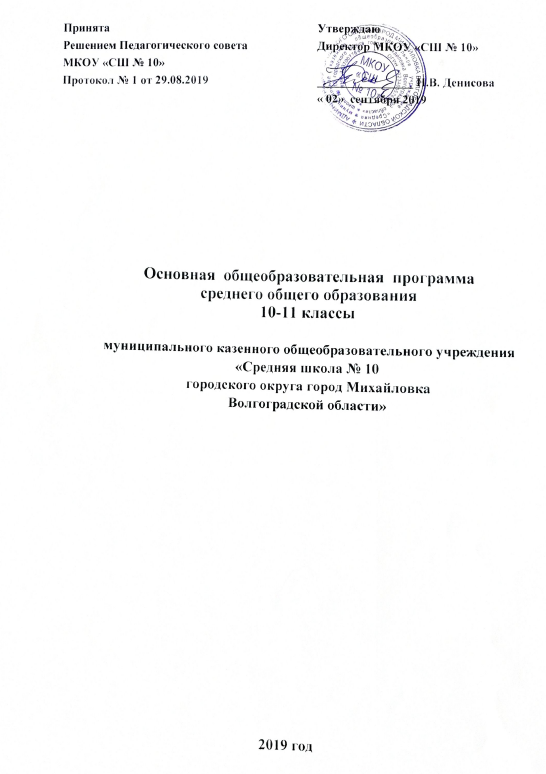 Оглавление I. Введение. Целевые установкиОсновная  общеобразовательная  программа  среднего общего образования  разработана  на 2019-2020 учебный год и является нормативно-управленческим документом муниципального казенного общеобразовательного учреждения «Средняя школа № 10 городского округа город Михайловка Волгоградской области», характеризует объем, содержание, планируемые результаты образования, формы аттестации,  организационно-педагогические условия образовательной деятельности на уровне среднего общего образования в 10-11 классах.  Основная образовательная программа разработана в соответствии со следующими нормативно-правовыми документами:   Федеральный  Закон  от  29  декабря  2012  г.  №273-ФЗ "Об образовании в Российской Федерации" (с изменениями и дополнениями);   Федеральный компонент государственного стандарта общего образования», утвержденный приказом  Минобразования  России  от  05.03.2004  №  1089  (в  редакции  от 03.06.2008 № 164, от 19.10.2009 № 427);   Федеральный базисный учебный план, утвержденный приказом Минобрнауки России от 09.03.2004 №1312 (в редакции от 30.08.2010 № 889, от 03.06.2011 №1994);   Порядок организации и осуществления образовательной деятельности по основным общеобразовательным  программам  –  образовательным  программам  начального  общего, основного общего и среднего общего образования, утвержденным приказом Министерства образования и науки Российской Федерации от 30.08.2013  № 1015 (с изменениями);   приказ Министерства образования и науки Российской Федерации от  31.03.2014 № 253 «Об утверждении федерального перечня учебников, рекомендуемых к использованию при реализации  имеющих  государственную  аккредитацию  образовательных  программ начального общего, основного общего, среднего общего образования»;   письмо  Министерства  образования  и  науки  Российской  Федерации  от  13.05.2013  №ИР-352/09  «О  направлении  Программы»  (вместе  с  "Программой  развития  воспитательной компоненты в общеобразовательных учреждениях");    Устав МКОУ «Средняя школа № 10 городского округа город Михайловка Волгоградской области». При  разработке  ООП    учтены  гигиенические  требования  к  организации  учебно-воспитательного  процесса,  определенные  в  санитарно-  эпидемиологических  требованиях  к условиям  и  организации  обучения  в  общеобразовательных  учреждениях,  утвержденных Постановлением  Главного  Государственного  санитарного  врача  Российской  Федерации  от 29.12.2010 № 189 (ред. от 24.11.2015). Педагогический  коллектив  общеобразовательного  учреждения  стремится  построить программу  образования  таким  образом,  чтобы,  обеспечить  реализацию  федерального компонента  государственного  образовательного  стандарта  общего  образования  с  учетом региональных  особенностей,  муниципальных  требований,  и  создать  условия  обеспечения качества  образования,  развития  способностей  учеников,  проявления  неповторимости, индивидуальности каждого. Основная  миссия  нашего  общеобразовательного  учреждения  –  способствовать становлению  социально  ответственной,  критически  мыслящей  поликультурной  личности, члена гражданского общества, человека, способного к адекватному целеполаганию и выбору в условиях  непредсказуемо  изменяющегося  социально-культурного  бытия,  сознающего образование  как  универсальную  ценность  и  готового  к  его  продолжению  в  течение  всей жизни.  Образование  выступает  важнейшим  средством  самореализации  человека  (и  – опосредованно  –  общества)  как  субъекта,  сознающего  цель,  смысл  и  ценность  своего существования в глобальном мире, строящемся на принципах информационной открытости и свободы обмена интеллектуальными и трудовыми ресурсами.  Целью работы школы является развитие социально-ориентированной личности  в условиях личностно  ориентированной  направленности  образования.  Проблемы  повышения  качества образования  и  его  доступности  определены  как  ведущие  в  образовательной  программе школы:   обеспечение  качественной  подготовки  учащихся,  соответствующей  требованиям стандартов (ФКГОС) среднего образования,   готовность  выпускников  школы  к  социальному  самоопределению,  самостоятельному жизненному выбору и продолжению образования,   создание  образовательной  среды  соответствующей  нормативно-правовой  базе  в  области общего  образования,  обеспечивающей  доступность  бесплатного  качественного образования детей независимо от их социального положения, состояния здоровья,    совершенствование  условий  для  адаптации  и  самореализации  учащихся  в  современной социокультурной  среде;  принятие  ценностей  здорового  образа  жизни;  формирование толерантной, поликультурной личности, с высоким уровнем экологической культуры,   создание  основы  для  осознанного  выбора  и  последующего  освоения  профессиональных образовательных  программ,  обеспечение  возможности  выстраивания  учащимися индивидуальных образовательных траекторий. Задачи,  решаемые  педагогами,  реализующими  основную  образовательную  программу основного общего  образования 1.  Реализовать  образовательную  программу  средней  школы  в   разнообразных организационно-учебных  формах  (уроки,  занятия,  тренинги,  проекты,  практики, конференции  и  пр.),  с  постепенным  расширением   возможностей  школьников осуществлять выбор уровня и характера самостоятельной работы. 2.  Подготовить  учащихся  к  выбору  и  реализации  индивидуальных  образовательных траекторий в заданной образовательной программой области  самостоятельности. 3.  Организовать  систему  социальной  жизнедеятельности  и  группового  проектирования социальных   событий,  предоставить  подросткам  поле  для  самопрезентации  и самовыражения в группах сверстников и разновозрастных группах. 4.  Создать  пространство  для  реализации  разнообразных  творческих  замыслов  подростков, проявления инициативных действий. Адресность образовательной программы Основная  образовательная  программа  (по  ФКГОС  в  период  перехода  на  ФГОС) ориентирована  на  учащихся  10-11х  классов  (16-18  лет).  В  школе  обучаются  дети  1-5  группы здоровья. Прием в школу осуществляется в соответствии с Порядком приема граждан на обучение по образовательным  программам  начального  общего,  основного  общего  и  среднего  общего образования,  утвержденного  приказом  Министерства  образования  и  науки  Российской Федерации от 22.01.2014 №32, а также Правилами приема на обучение по образовательным программам  в  муниципальное  казенное  общеобразовательное  учреждение    «Средняя школа № 10 городского округа город Михайловка Волгоградской области». Правила  приема  граждан  обеспечивают  прием  детей,  проживающих  на  территории, закрепленной  постановлением  администрации  городского округа город Михайловка Волгоградской области,  подлежащих  обучению  и имеющих право на получение образования соответствующего уровня.Одной из важнейших задач средней школы является подготовка учащихся к осознанному и ответственному выбору жизненного и профессионального пути. Условием достижения этой задачи является последовательная индивидуализация обучения. В  общеобразовательном  учреждении  созданы  условия,  обеспечивающие  умственное развитие  учащихся,  самопознание,  осознанное  личностно-профессиональное самоопределение,  не  зависящее  от  социокультурных  возможностей  семьи  и  ее имущественного положения.  ООП сформирована с учетом психолого-педагогических особенностей развития детей. Виды деятельности подростка, связанные с образовательным учреждением:   совместно-распределенная  учебная  деятельность  в  личностно-ориентированных формах (включающих возможность самостоятельного планирования и целеполагания, возможность  проявить  свою  индивидуальность,  выполнять  «взрослые»  функции  – контроля, оценки, дидактической организации материала и пр.);   совместно-распределенная  проектная  деятельность,  ориентированная  на  получение социально-значимого продукта;   исследовательская деятельность в ее разных формах; 
   деятельность управления системными объектами (группами людей);   творческая  деятельность  (художественное,  техническое  и  другое  творчество), направленная на самореализацию и самосознание;   спортивная деятельность, направленная на построение образа себя, самоизменение. Задачи, решаемые подростками в разных видах деятельности   научиться самостоятельно планировать учебную работу, свое участие в разных видах совместной  деятельности,  осуществлять  целеполагание  в  знакомых  видах деятельности;   научиться  осуществлять  контроль  и  содержательную  оценку  собственного  участия  в разных видах деятельности;   освоить разные способы представления результатов своей деятельности;   научиться  действовать  по  собственному  замыслу,  в  соответствии  с  самостоятельно поставленными целями, находя способы реализации своего замысла;   выстроить  адекватное  представление  о  собственном  месте  в  мире,  осознать собственные  предпочтения  и  возможности  в  разных  видах  деятельности;  выстроить собственную картину мира и свою позицию;   научиться  адекватно  выражать  и  воспринимать  себя:  свои  мысли,  ощущения, переживания, чувства;   научиться  эффективно  взаимодействовать  со  сверстниками,  взрослыми  и  младшими детьми, осуществляя разнообразную совместную деятельность с ними.II. Формы получения образования С  учетом  потребностей  и    возможностей    личности    учащихся  в  соответствии  с  Уставом школы  общеобразовательные    программы  могут  осваиваться  в  формах:  очной,  очно-заочной, заочной (учебный план для последних двух составляется при наличии заявлений на данные формы обучения). Допускается сочетание указанных форм освоения ООП.Обучение в названных формах регламентируются документами федерального, регионального, муниципального и локального уровней.  Обучающийся, получающий образование в семье, или в форме  самообразования, вправе  на любом  этапе  обучения  по  решению  родителей  (законных  представителей) продолжить  образование  в  образовательном  учреждении,  а  также  имеет право  на    прохождение  промежуточной  и  государственной  итоговой  аттестации  в образовательном учреждении. Для детей с ограниченными возможностями здоровья школа реализует индивидуальные учебные  планы,  обучение  на  дому.  Обучение  регламентируется  Порядком  организации индивидуального  обучения  детей-инвалидов  и  детей  с  ограниченными  возможностями здоровья в МКОУ СШ № 10. Обеспечение  доступности  качественного  образования  для  детей,    имеющих  ограниченные возможности здоровья предполагает: •  защиту  прав  личности  обучающегося,  обеспечение  его  психологической  и  физической безопасности, педагогическую поддержку и содействие ребенку в проблемных ситуациях;  • квалифицированную комплексную диагностику возможностей и способностей ребенка;  •  создание  системы  психолого-педагогического  и  медико-социального  сопровождения ребенка;  • психологическую помощь семьям детей с ограниченными возможностями здоровья.  В школе созданы условия для обучения детей с ограниченными возможностями здоровья: • имеется план мероприятий по работе с родителями детей этой категории; •  создана  база  данных  о  детях,  нуждающихся  в  социальной  помощи  и  психолого-медико-педагогической поддержке; • оказывается своевременная психолого-медико-педагогическая помощь;  • при обучении проводится дифференциация и индивидуализация образовательного процесса;  • реализуются  здоровьесберегающие технологии;  Дети  данной  категории  имеют  возможность  обучаться  по  программам  дополнительного образования с применением дистанционных форм обучения. Комплексное  взаимодействие  специалистов  позволит  обеспечить  успешную  интеграцию ребенка с ограниченными возможностями здоровья в социум.  
III. Нормативные условия Режим работы – 5-дневная рабочая неделя, продолжительность урока – 40 минут. Основная форма обучения – урочная. Календарный учебный график составлен с учетом требований СанПиН. 
ГОДОВОЙ КАЛЕНДАРНЫЙ ГРАФИК РАБОТЫМКОУ «Средняя школа № 10 городского округагород Михайловка Волгоградской области»НА  2019 – 2020 УЧЕБНЫЙ ГОДПродолжительность  рабочей недели:_1-4____________ класс ___5_________ дней_5-9____________ класс___5__________дней_10-11__________ класс ___5_________ дней2. Учебный год продолжается  в ____1____ классах __33_____ учебных недели                                                     в ___2-8, 10___ классах __34____ учебных неделиДополнительные каникулы в 1 классе   с  10.02.  по 16.02. 2020г.3. Продолжительность  уроков в _1_____ классах   __35____ минут  ( _1-2_ четверть),                                                     в _1_____ классах  __40____  минут,                                                       в _2-11__ классах  __40_____ минут.  Учебный день начинается  в 800   с зарядки для учащихся по учебным кабинетам.  Начало учебных занятий    805    4. Расписание звонков:1 классы (1-2 четверть)1 смена:1 урок  с 8.05._____  по 8.45.________ перемена _10________ мин.2 урок  с 8.55._ ____ по 9.35.________ перемена _15_______ мин.3 урок  с  9.50._____ по 10.30.______ перемена  _15________ мин.4 урок  с_10.45.____ по 11.25.______  перемена _15_______   мин.5 урок  с 11.40._____ по 12.20.______ перемена _15________ мин.6 урок  с 12.35._____ по 13.15.______ перемена _10_______   мин.7 урок с 13.25._____ по 14.05.______  перемена _10_______ минут2 смена:1урок  с 12.35._____ по 13.15._______ перемена _10_______  мин.2 урок  с 13.25._____ по 14.05._______ перемена _15_______ мин.3 урок  с 14.20._____ по 15.00._______ перемена _10_______ мин.4урок  с 15.10._____ по 15.50._______ перемена _10_______ мин.5 урок  с 16.00._____ по 16.40._______ перемена _10_______ мин.5.Промежуточная  аттестация учащихся  во 2,3,4 классах проводится в виде комплексных контрольных работ, в 5-8, 10 классах в форме экзаменов. Итоговая аттестация  в 9,11 классах проводится ежегодно в сроки, установленные Министерством образования и науки РФ на данный учебный год.6. Спортивные секции, кружки     с 14.00. по 16.00. – начальная школа                                                          с 15.00. по 20.00. – основная и средняя школа7. Тематические вечера старшеклассников один раз в четверть с 17.00.  по 20.00.8.   Проведение всех внеклассных мероприятий, таких как кружковые занятия, спортивные секции, работа кабинетов информатики, проведение индивидуальных и групповых занятий, а также пребывание учителей, сотрудников и учащихся в здании школы допускается только до 21.00.IV. Объем и содержание основного общего и среднего общего образования  Срок освоения программы основного общего образования 5 лет, среднего общего образования 2 года.  По  окончанию  обучения    выпускники,  успешно  прошедшие  государственную  итоговую аттестацию,  получают аттестат о среднем общем образовании  установленного образца.  Содержание  среднего образования  соответствует  возрастными  особенностям  подросткового периода,  когда  ребенок  устремлен  к  реальной  практической  деятельности,  познанию  мира, самопознанию и самоопределению. Стандарт общего образования ориентирован не только на знаниевый, но в первую очередь на деятельностный компонент образования, что позволяет повысить  мотивацию  обучения,  в  наибольшей  степени  реализовать  способности, возможности, потребности и интересы ребенка. Специфика  педагогических целей основной и средней школы в связана с личным развитием детей и их учебными успехами:   формирование  целостного  представления  о  мире,  основанного  на  приобретенных знаниях, умениях, навыках и способах деятельности;   приобретение  опыта  разнообразной  деятельности  (индивидуальной  и  коллективной), опыта познания и самопознания;   подготовка к осуществлению осознанного выбора индивидуальной образовательной или профессиональной траектории. Одним  из  базовых  требований  к  содержанию  образования  на  уровне  среднего общего образования  является  достижение  выпускниками  уровня  функциональной  грамотности, необходимой  в  современном  обществе,  по  математическому,    естественнонаучному, социально-культурному направлениям. Достижение  уровня  функциональной  грамотности  предполагает: - сформированность готовности ученика к адаптации в современном обществе, т.е. к решению стандартных задач в различных сферах жизнедеятельности, а именно: умение адаптироваться в условиях современного общества; - сформированность интереса к конкретной области знания, наличие определённой системы базовых  предметных  знаний  и  умений,  позволяющих  продолжить  обучение  в профессиональной или общеобразовательной школе. Одной из важнейших задач средней школы является подготовка учащихся к осознанному и ответственному выбору жизненного и профессионального пути. Условием достижения этой задачи является последовательная индивидуализация обучения. В  результате  освоения  содержания  среднего общего  образования  учащиеся  получают возможность  совершенствовать  и  расширить  круг  общих  учебных  умений,  навыков  и способов деятельности (компетенций). V. Учебный план основного общего и среднего общего образованияУчебный  план 10-11 классов МКОУ «Средняя школа № 10 городского округа город Михайловка Волгоградской области» разработан в соответствии с нормативно-правовыми документами:- Закон Российской Федерации от 29.12.2012г. № 273 «Об образовании»;- Типовое положение об общеобразовательном учреждении, утвержденное Постановлением Правительства Российской Федерации от 10.03.2001 № 196;- приказ Министерства образования Российской Федерации от 05.03.2004 №1089 "Об утверждении Федерального компонента государственных образовательных стандартов начального общего, основного общего и среднего (полного) общего образования"; - приказ Министерства образования и науки Российской Федерации от 30.08.2010 №889 "О внесении изменений в федеральный базисный учебный план и примерные учебные планы для образовательных учреждений Российской Федерации, реализующих программы общего образования, утвержденные приказом Министерства образования Российской Федерации от 9 марта 2004 г. N1312 "Об утверждении Федерального базисного учебного плана и примерных учебных планов для образовательных учреждений Российской Федерации, реализующих программы общего образования";- приказ Министерства образования и науки Российской Федерации от 03.06.2011 №1994 "О внесении изменений в федеральный базисный учебный план и примерные учебные планы для образовательных учреждений Российской Федерации, реализующих программы общего образования, утвержденные приказом Министерства образования Российской Федерации от 9 марта 2004 г. N1312";- приказ Министерства образования и науки Российской Федерации от 31.01.2012 № 69 «О внесении изменений в федеральный компонент государственных образовательных стандартов начального общего, основного общего и среднего (полного) общего образования, утвержденный приказом Министерства образования и науки Российской Федерации 05.03.2004 № 1089- приказ Министерства образования и науки Волгоградской области от 03.07.2012 «О внесении изменений в приказ Комитета по образованию и науке Администрации Волгоградской области от 09.08.2011 № 1039 «Об утверждении примерных учебных планов образовательных учреждений Волгоградской области, реализующих основные образовательные программы общего образования»;- Санитарно-эпидемиологические требования к условиям и организации обучения в общеобразовательных учреждениях 2.4.2.2821-10, утвержденные  Постановлением Главного государственного санитарного врача Российской Федерации  от 29.12.2010  № 189.Учебный план определяет:- перечень учебных предметов федерального компонента государственного стандарта общего образования и регионального компонента, обязательных к изучению всеми обучающимися образовательных учреждений, реализующих основную образовательную программу общего образования;- минимальный  объем годовой учебной нагрузки обучающихся по всем классам,- предельно допустимую годовую аудиторную учебную нагрузку обучающихся по всем классам.Структура учебного плана МКОУ «Средняя школа № 10 городского округа город Михайловка Волгоградской области» состоит из двух разделов:	Инвариантная часть;	Компонент образовательного учреждения.Инвариантная часть учебного плана МКОУ «Средняя школа № 10 городского округа город Михайловка Волгоградской области» предусматривает реализацию учебных программ, обеспечивающих выполнение федерального компонента государственного стандарта общего образования и регионального компонента в полном объеме,  и является обязательной для изучения каждым обучающимся.Учебные предметы Инвариантной части учебного плана изучаются на базовом уровне.Вариативная часть учебного плана распределена в 10, 11 классах на введение дополнительных учебных предметов, не дублирующихся с предметами Федерального компонента государственного стандарта на реализацию программ повышенного уровня по учебным предметам инвариантной части учебного плана:  «Подготовка к ЕГЭ по русскому языку. Комплексное повторение» - 68 часов;«Комплексный анализ текста» - 34 часа; «Систематизация знаний по русскому языку в рамках подготовки к ЕГЭ» - 34 часа;«Углубленное изучение отдельных тем по алгебре» - 102 часа «Подготовка к ЕГЭ по математике» - 34 часа«Основы программирования» - 17 часов; «Человек и общество» - 68 часов;«Малый биологический университет» - 34 часа; «За страницами учебника химии» - 68 часов«Природа Волгоградской области» - 34 часа«Методы решения текстовых задач по физике» - 17 часов.Для реализации базисного федерального и школьного компонентов учебного плана в 2019-2020 учебном году школа обеспечена педагогическими кадрами соответствующей квалификации, учебными программами, учебниками, методическими рекомендациями, дидактическими материалами,  контрольными заданиями, необходимым оборудованием по всем компонентам.   	Государственное финансирование учебного плана общеобразовательного учреждения осуществляется исходя из максимального годового объема учебной нагрузки по классам, с учетом часов, необходимых для деления классов на группы при проведении занятий по технологии (9 А класс).  VI. Сведения о реализуемых программах по предметам учебного плана и учебниках.Реализуются примерные программы по учебным предметам федерального базисного учебного плана  для  образовательных  учреждений  Российской  Федерации,  реализующих  программы общего  образования  (приложение  к  письму  Минобрнауки  России  от  07.07.2005  №03-1263), являющиеся  инструментом  для  реализации  федерального  компонента  государственного стандарта общего образования.  Для  составления  рабочих программ  содержание примерных программ разбито по классам в соответствии с количеством часов учебного плана.  Рабочие  программы  по  предметам  учебного  плана  обеспечены  учебно-методическим комплексом, позволяющим выполнить требования ФКГОС. При  реализации  утвержденных  рабочих  программ  учитель  вправе  давать  задания  для самостоятельной  подготовки  учащихся  (далее  -  домашнее  задание).  Содержание,  объем, форма  и  периодичность  домашних  заданий  определяются  учителем  самостоятельно  в соответствии с планируемыми результатами освоения изучаемого материала (темы, раздела, модуля  и  пр.)  и  его  спецификой;  а  также  рекомендациями  СанПиН.  Учебники  Перечень всех учебников, используемых в образовательном процессе, соответствует приказу Минпросвещения России № 345 от 28.12.2018 г. «Об утверждении  федерального  перечня  учебников,  рекомендуемых  к  использованию  при реализации имеющих государственную аккредитацию образовательных программ начального общего, основного общего, среднего общего образования»VII. Программа воспитания и социализации учащихсяПрограмма воспитания и социализации учащихся  на уровне среднего общего образования является  частью  основной  образовательной  программы  среднего  общего и среднего общего  образования муниципального  казенного  общеобразовательного  учреждения  «Средняя школа  № 10 городского округа город Михайловка Волгоградской области».  В  программе  обеспечена  преемственность  с  программой духовно-нравственного  развития  и    воспитания  учащихся.    Программа  разработана  с  учетом  культурно-исторических,  этнических,  социально-экономических,  демографических  и  иных  особенностей  региона,  запросов  семей  и  других субъектов образовательного процесса  Программа  предусматривает  формирование  нравственного  уклада  школьной  жизни, обеспечивающего  создание  соответствующей  социальной  среды  развития  учащихся  и включающего  воспитательную,  учебную,  внеучебную,    социально  значимую  деятельность учащихся,  основанного  на  системе  духовных  идеалов  многонационального  народа  России, базовых  национальных  ценностей,  традиционных  моральных  норм,  реализуемого  в совместной  социально-педагогической  деятельности  школы,  семьи  и  других  субъектов общественной жизни. Программа  воспитания  и  социализации  учащихся  направлена  на  обеспечение  их  духовно-нравственного  развития  и  воспитания,  социализации,  профессиональной  ориентации, формирование экологической культуры, культуры здорового и безопасного образа жизни.  Составной и неотъемлемой частью программы воспитания и социализации учащихся является программа развития воспитательной компоненты, разработанная Министерством образования и науки Российской Федерации. 1. Цель и задачи воспитания и социализации учащихся  Целью  воспитания  и  социализации  учащихся  на  уровне  среднего  общего  образования является социально-педагогическая поддержка становления и развития высоконравственного, творческого, компетентного гражданина России, принимающего судьбу Отечества как свою личную, осознающего ответственность за настоящее и будущее своей страны, укоренённого в духовных и культурных традициях многонационального народа Российской Федерации. На уровне среднего общего образования для достижения поставленной цели воспитания и социализации учащихся решаются следующие задачи:  в области формирования личностной культуры:   формирование  способности  к  духовному  развитию,  реализации  творческого потенциала в учебно-игровой, предметно-продуктивной, социально ориентированной, общественно полезной деятельности на основе традиционных нравственных установок и  моральных  норм,  непрерывного  образования,  самовоспитания  и  универсальной духовно-нравственной компетенции – «становиться лучше»;    укрепление нравственности – основанной на свободе воли и духовных отечественных традициях,  внутренней  установке  личности  школьника  поступать  согласно  своей совести;   формирование  основ  нравственного  самосознания  личности  (совести)  –  способности подростка  формулировать  собственные  нравственные  обязательства,  осуществлять нравственный  самоконтроль,  требовать  от  себя  выполнения  моральных  норм,  давать нравственную оценку своим и чужим поступкам;   формирование  нравственного  смысла  учения,  социально-ориентированной  и общественно полезной деятельности;   формирование  морали  –  осознанной  учащимся  необходимости  поведения, ориентированного  на  благо  других  людей  и  определяемого  традиционными представлениями  о  добре  и  зле,  справедливом  и  несправедливом,  добродетели  и пороке, должном и недопустимом;   усвоение  учащимися  базовых  национальных  ценностей,  духовных  традиций  народов России;   укрепление  у  подростка  позитивной  нравственной  самооценки,  самоуважения  и жизненного оптимизма;   развитие эстетических потребностей, ценностей и чувств;   развитие  способности  открыто  выражать  и  аргументировано  отстаивать  свою нравственно  оправданную  позицию,  проявлять  критичность  к  собственным намерениям, мыслям и поступкам;   развитие  способности  к  самостоятельным  поступкам  и  действиям,  совершаемым  на основе морального выбора, к принятию ответственности за их результаты;   развитие трудолюбия, способности к преодолению трудностей, целеустремленности и настойчивости в достижении результата;   формирование  творческого  отношения  к  учебе,  труду,  социальной  деятельности  на основе нравственных ценностей и моральных норм;   формирование  у  подростка  первоначальных  профессиональных  намерений  и интересов, осознание нравственного значения будущего профессионального выбора;   осознание  подростком  ценности  человеческой  жизни,  формирование  умения противостоять  в  пределах  своих  возможностей  действиям  и  влияниям, представляющим угрозу для жизни, физического и нравственного здоровья, духовной безопасности личности; 
   формирование культуры здорового и безопасного образа жизни;   формирование экологической культуры. В области формирования социальной культуры:   формирование  российской  гражданской  идентичности,  включающей  в  себя идентичность  члена  семьи,  школьного  коллектива,  территориально-культурной общности, этнического сообщества, российской гражданской нации;    укрепление  веры  в  Россию,  чувства  личной  ответственности  за  Отечество,  заботы  о процветании своей страны;    развитие патриотизма и гражданской солидарности;   развитие  навыков  и  умений  организации  и  осуществления  сотрудничества  с педагогами, сверстниками, родителями, старшими и младшими в решении личностно и социально значимых проблем на основе знаний, полученных в процессе образования;   формирование  у  подростков  первичных  навыков  успешной  социализации, представлений  об  общественных  приоритетах  и  ценностях,  ориентированных  на  эти ценности  образцах  поведения  через  практику  общественных  отношений  с представителями различными социальных и профессиональных групп;    формирование  у  подростков  социальных  компетенций,  необходимых  для конструктивного, успешного и ответственного поведения в обществе;   укрепление доверия к другим людям, институтам гражданского общества, государству;   развитие  доброжелательности  и  эмоциональной  отзывчивости,  понимания  и сопереживания другим людям, приобретение опыта оказания помощи другим людям;   усвоение гуманистических и демократических ценностных ориентаций;   формирование осознанного и уважительного отношения к традиционным религиям и религиозным организациям России;    формирование  культуры  межэтнического  общения,  уважения  к  культурным, религиозным традициям, образу жизни представителей народов России.  В области формирования семейной культуры:   укрепление отношения к семье как к основе российского общества;   формирование представлений о значении семьи для устойчивого и успешного развития человека;   укрепление  у  обучающегося  уважительного  отношения  к  родителям,  осознанного, заботливого отношения к старшим и младшим;   усвоение  нравственных  ценностей  семейной  жизни:  любовь,  забота  о  любимом человеке,  продолжении  рода,  духовная  и  эмоциональная  близость  членов  семьи, взаимопомощь и др.; 
  формирование начального опыта заботы о социально-психологическом благополучии своей семьи;   знание традиций своей семьи, культурно-исторических и этнических традиций семей своего народа, других народов России. 2. Основные направления и ценностные основы воспитания и социализации учащихся 	Организация  духовно-нравственного  развития  и  воспитания  учащихся  осуществляется  по следующим  направлениям: воспитание  гражданственности,  патриотизма,  уважения  к правам, свободам и обязанностям человека  (ценности:  любовь  к  России,  своему  народу,  своему  краю,  гражданское  общество, поликультурный  мир,  свобода  личная  и  национальная,  доверие  к  людям,  институтам государства  и  гражданского  общества,  социальная  солидарность;  мир  во  всем  мире, многообразие и уважение культур и народов); воспитание социальной ответственности и компетентности  (ценности:  правовое  государство,  демократическое  государство,  социальное  государство; закон и правопорядок, социальная компетентность, социальная ответственность, служение Отечеству, ответственность за настоящее и будущее своей страны); воспитание нравственных чувств, убеждений, этического сознания  (ценности: нравственный выбор; жизнь и смысл жизни; справедливость; милосердие; честь; достоинство;  уважение  родителей  (законных  представителей);  уважение  достоинства другого человека, равноправие, ответственность, любовь и верность; забота о старших и младших;  свобода  совести  и  вероисповедания;  толерантность,  представление  о  светской этике, вере, духовности, религиозной жизни человека, ценностях религиозного мировоззрения, формируемое  на  основе  межконфессионального  диалога;  духовно-нравственное  развитие личности); воспитание культуры здоровья и безопасного образа жизни  (ценности:  физическое,  социально-психологическое  и  духовное  здоровье  человека;  здоровый образ жизни); воспитание трудолюбия, сознательного, творческого отношения к образованию, труду и жизни, подготовка к сознательному выбору профессии  (ценности:  научное  знание,  стремление  к  познанию  и  истине,  научная  картина  мира, нравственный  смысл  учения  и  самообразования,  интеллектуальное  развитие  личности; уважение  к  труду  и  людям  труда;  нравственный  смысл  труда,  творчество  и  созидание; целеустремленность и настойчивость, бережливость, выбор профессии); воспитание  ценностного  отношения  к  природе,  окружающей  среде  -  экологическое воспитание  (ценности:  родная  земля,  заповедная  природа,  планета  Земля,  эволюция  природы, экологическая культура); воспитание ценностного отношения к прекрасному, формирование основ эстетической культуры - эстетическое воспитание  (ценности:  красота;  гармония;  духовный  мир  человека;  самовыражение  личности  в творчестве и искусстве; эстетическое развитие личности). Все  направления  воспитания  и  социализации  важны,  дополняют  друг  друга  и обеспечивают  развитие  личности  на  основе  отечественных  духовных,  нравственных  и культурных традиций.  3. Основное содержание духовно-нравственного развития и воспитания учащихся. Воспитание  гражданственности,  патриотизма,  уважения  к  правам,  свободам  и обязанностям человека:   общее  представление  о  политическом  устройстве  российского  государства,  его институтах,  их  роли  в  жизни  общества,  о  символах  государства,  их  историческом происхождении и социально-культурном значении, о ключевых ценностях современного общества России;   системные  представления  об  институтах  гражданского  общества,  их  истории  и современном  состоянии  в  России  и  мире,  о  возможностях  участия  граждан  в общественном управлении;    понимание  и  одобрение  правил  поведения  в  обществе,  уважение  органов  и  лиц, охраняющих общественный порядок;   осознание конституционного долга и обязанностей гражданина своей Родины;   системные представления о народах России, об их общей исторической судьбе, о единстве народов нашей страны, знание национальных героев и важнейших событий отечественной истории;   негативное  отношение  к  нарушениям  порядка  в  классе,  школе,  общественных  места,  к невыполнению  человеком  своих  общественных  обязанностей,  к  антиобщественным действиям, поступкам.  Воспитание социальной ответственности и компетентности:   осознанное  принятие  роли  гражданина,  знание  гражданских  прав  и  обязанностей, приобретение первоначального опыта ответственного гражданского поведения;    усвоение позитивного социального опыта, образцов поведения подростков и молодежи в современном мире;   освоения норм и правил общественного поведения, психологических установок, знаний и навыков, позволяющих обучающимся успешно действовать в современном обществе;  
  приобретение  опыта  взаимодействия,  совместной  деятельности  и  общения  со сверстниками, старшими и младшими, взрослыми, с реальным социальным окружением в процессе решения личностных и общественно значимых проблем;   осознанное  принятие  основных  социальных  ролей,  соответствующих  подростковому возрасту:  социальные  роли  в  семье  (сына  (дочери),  брата  (сестры),  помощника, ответственного хозяина (хозяйки), наследника (наследницы);   социальные  роли  в  классе:  лидер  -  ведомый,  партнер,  инициатор,  референтный  в определенных вопросах, руководитель, организатор, помощник, собеседник, слушатель;   социальные  роли  в  обществе:  гендерная,  член  определенной  социальной  группы, потребитель, покупатель, пассажир, зритель, спортсмен, читатель, сотрудник и др.;   формирование собственного конструктивного стиля общественного поведения. Воспитание нравственных чувств, убеждений, этического сознания:   сознательное принятие базовых национальных российских ценностей;   любовь к школе, городу, народу, России, к героическому прошлому и настоящему нашего Отечества; желание продолжать героические традиции многонационального российского народа;   понимание  смысла  гуманных  отношений;  понимание  высокой  ценности  человеческой жизни;  стремление  строить  свои  отношения  с  людьми  и  поступать  по  законам  совести, добра и справедливости;   понимание  значения  религиозных  идеалов  в  жизни  человека  и  общества,  нравственной сущности правил культуры поведения, общения и речи, умение выполнять их независимо от внешнего контроля,    понимание  значения  нравственно-волевого  усилия  в  выполнении  учебных,  учебно-трудовых и общественных обязанностей; стремление преодолевать трудности и доводить начатое дело до конца;   умение осуществлять нравственный выбор намерений, действий и поступков; готовность к самоограничению  для  достижения  собственных  нравственных  идеалов;  стремление вырабатывать и осуществлять личную программу самовоспитания;   понимание  и  сознательное  принятие  нравственных  норм  взаимоотношений  в  семье; осознание значения семьи для жизни человека, его личностного и социального развития, продолжения рода;    отрицательное  отношение  к  аморальным  поступкам,  проявлениям  эгоизма  и иждивенчества, равнодушия, лицемерия, грубости, оскорбительным словам и действиям, нарушениям общественного порядка.  Воспитание культуры здоровья и безопасного образа  жизни:   устойчивое  ценностное  отношение  к  своему  здоровью,  здоровью  родителей  (законных представителей), членов своей семьи, педагогов, сверстников;   осознание  единства  и  взаимовлияния  различных  видов  здоровья  человека:  физического, духовного  (нравственного  состояния  личности),  социально-психологического  (качество отношений  в  семье,  школьном  коллективе,  других  социальных  общностях,  в  которые включен подросток);   осознание непосредственного влияния нравственности человека на состояние его здоровья и здоровья окружающих его людей;   осознание  важности  физической  культуры  и  спорта  для  здоровья  человека,  его образования, труда и творчества, всестороннего развития личности;   знание  и  выполнение  санитарно-гигиенических  правил,  способов  и  вариантов рациональной  организации  режима  дня  и  двигательной  активности,  питания,  правил личной гигиены;   интерес  к  прогулкам  на  природе,  подвижным  играм,  участию  в  спортивных соревнованиях,  туристическим  походам,  занятиям  в  спортивных  секциях, военизированным играм;   представление об оздоровительном влиянии экологически чистых природных факторов на человека;   опыт  участия  в  спортивных  соревнованиях,  туристических  походах,  мероприятиях санитарно-гигиенической направленности;   представления  о  возможном  негативном  влиянии  компьютерных  игр,  телевидения, рекламы на здоровье человека;   умение  преодолевать  отрицательное  отношение  к  невыполнению  правил  личной  и общественной  гигиены  и  санитарии,  уклонению  от  занятий  физической  культурой, спортом, туризмом;   резко негативное отношение к курению, употреблению алкогольных напитков, наркотиков и  других  психоактивных  веществ  (ПАВ);  отрицательное  отношение  к  лицам  и организациям, пропагандирующим курение и пьянство, распространяющим наркотики и другие ПАВ. Воспитание трудолюбия, сознательного, творческого отношения к образованию, труду и жизни, подготовка к сознательному выбору профессии:   понимание необходимости научных знаний для развития личности и общества, их роли в жизни, труде, творчестве;   осознание нравственных основ образования;   осознание важности непрерывного образования и самообразования в течение всей жизни; 
    осознание нравственной природы труда, его роли в жизни человека и общества, в создании материальных,  социальных  и  культурных  благ;  знание  и  уважение  трудовых  традиций своей семьи, трудовых подвигов старших поколений;   умение  планировать  трудовую  деятельность,  рационально  использовать  время, информацию  и  материальные  ресурсы,  соблюдать  порядок  на  рабочем  месте, осуществлять коллективную работу, в том числе при разработке и реализации учебных и учебно-трудовых проектов;   сформированность  позитивного  отношения  к  учебной  и  учебно-трудовой  деятельности, общественно  полезным  делам,  умение  осознанно  проявлять  инициативу  и дисциплинированность, выполнять работы по графику и в срок, следовать разработанному плану, отвечать за качество и осознавать возможные риски;    готовность  к  выбору  профиля  обучения  на  следующем  уровне  образования  или профессиональному выбору в случае перехода в систему профессионального образования (умение ориентироваться на рынке труда, в мире профессий, в системе профессионального образования, соотносить свои интересы и возможности с профессиональной перспективой, получать  дополнительные  знания  и  умения,  необходимые  для  профильного  или профессионального образования);   бережное  отношение  к  результатам  своего  труда,  труда  других  людей,  к  школьному имуществу, учебникам, личным вещам; поддержание чистоты и порядка в классе и школе;    общее знакомство с трудовым законодательством;   нетерпимое отношение к лени, безответственности и пассивности в образовании и труде; Воспитание  ценностного  отношения  к  природе,  окружающей  среде  (экологическое воспитание):   способностью оценивать последствия деятельности человека в природе, влияние факторов риска на экологическое качество окружающей среды;    наличие  целевых  и  смысловых  установок  в  действиях  и  поступках  подростков  по отношению к живой природе;   опыт  применения  полученных  знаний  и  умений  для  определения  собственной  активной позиции по вопросам ресурсосбережения, экологической безопасности жизни;    понимание  взаимной  связи  здоровья  человека  и  экологического  состояния  окружающей его  среды,  роли  экологической  культуры  в  обеспечении  личного  и  общественного здоровья и безопасности;   умение  придавать  экологическую  направленность  любой  деятельности,  проекту, демонстрировать экологическое мышление и экологическую грамотность в разных формах деятельности;  
  личный  опыт  экологически  ориентированной  общественно  значимой  деятельности  (в области  экологической  безопасности  в  школе  и  дома,  энергосбережения,  экономного потребления  ресурсов,  здоровья  окружающей  среды,  экологически  здорового  образа жизни);    знание  и  усвоение  эколого-культурных  ценностей  своего  народа,  разных  этнических групп,  общечеловеческих  экологических  ценностей  в  контексте  формирования общероссийской гражданской идентичности;   знание о нормах и правилах экологической этики и экологического законодательства;   представления  о  вкладе  разных  профессий  в  решение  проблем  экологии,  здоровья, устойчивого развития;  Воспитание ценностного отношения к прекрасному, формирование основ эстетической культуры (эстетическое воспитание):   ценностное отношение к прекрасному; восприятие искусства как особой формы познания и преобразования мира;   эстетическое  восприятие  предметов  и  явлений  действительности,  развитие  способности видеть  и  ценить  прекрасное  в  природе,  быту,  труде,  спорте  и  творчестве  людей, общественной жизни;   представление об искусстве народов России. 4. Виды деятельности и формы занятий с учащимися  Воспитание  гражданственности,  патриотизма,  уважения  к  правам,  свободам  и обязанностям человека.   Изучают  Конституцию  Российской  Федерации,  получают  знания  об  основных  правах  и обязанностях  граждан  России,  о  политическом  устройстве  российского  государства,  его институтах, их роли в жизни общества, о символах государства.   Знакомятся  с  героическими  страницами  истории  России,  жизнью  замечательных  людей, явивших  примеры  гражданского  служения,  исполнения  патриотического  долга,  с обязанностями гражданина в процессе бесед, изучения учебных дисциплин.   Знакомятся  с  историей  и  культурой  родного  округа,  народным  творчеством, этнокультурными  традициями,  фольклором,  особенностями  быта  народов  России  в процессе бесед, творческих конкурсов, фестивалей, праздников, экскурсий.   Знакомятся с важнейшими событиями в истории нашей страны, содержанием и значением государственных  праздников  в  процессе  бесед,  проведения  классных  часов,  участия  в подготовке и проведении мероприятий, посвященных государственным праздникам.   Участвуют  в  просмотре  учебных  фильмов,  отрывков  из  художественных  фильмов, проведении бесед о подвигах российской армии, защитниках Отечества, проведении игр  военно-патриотического  содержания,  конкурсов  и  спортивных  соревнований,  встреч  с ветеранами и военнослужащими.   Получают опыт межкультурной коммуникации с детьми и взрослыми – представителями разных  народов  России,  знакомятся  с  особенностями  их  культур  и  образа  жизни  в процессе бесед, праздников. Воспитание социальной ответственности и компетентности.   Решают  социально-культурные  задачи  (познавательные,  морально-нравственные, ценностно-смысловые),  специфичные  для  возраста  учащегося  в  процессе  ролевых  игр, учебной, внеучебной, общественно значимой деятельности.   Овладевают  формами  и  методами  самовоспитания:  самокритика,  самовнушение, самообязательство.   Активно и осознанно участвуют в разнообразных видах и типах отношений в основных сферах  своей  жизнедеятельности  (общение,  учеба,  игра,  спорт,  творчество,  увлечения (хобби).   Развивают способность к сознательному и добровольному выполнению обязательств, как личных,  так  и  основанных  на  требованиях  коллектива,  формируют  моральные  чувства, необходимые привычки ответственного поведения.   Приобретают  опыт  коллективной  деятельности  в  решении  личностно  и  общественно значимых  задач,  осознают  роль  коллектива  для  развития  личности,  успешного  решения проблем.  Приобретают  опыт  и  осваивают  основные  формы  учебного  сотрудничества сотрудничество со сверстниками и с учителями.   Активно участвуют в организации, осуществлении и развитии школьного самоуправления.   Разрабатывают  на  основе  полученных  знаний  и  активно  участвуют  в  реализации посильных социальных проектов.   Воспитание нравственных чувств, убеждений, этического сознания.   Знакомятся с конкретными примерами высоконравственных отношений людей, участвуют в подготовке и проведении бесед.    Принимают добровольное участие в делах благотворительности, милосердия, в оказании помощи нуждающимся, заботе о природе.   Расширяют положительный опыт общения со сверстниками противоположного пола.   Получают  системные  представления  о  нравственных  взаимоотношениях  в  семье, расширяют опыт  позитивного  взаимодействия  в  семье  в  процессе  проведения  бесед  о семье, о родителях и прародителях, «открытых» семейных праздников, проведения других мероприятий,  раскрывающих  историю  семьи,  воспитывающих  уважение  к  старшему поколению, укрепляющих преемственность между поколениями. Воспитание культуры здоровья и безопасного образа жизни.   Организуют и проводят беседы,  посвященные физической культуре, спорту и туризму; встречаются со спортсменами, врачами.    Учатся составлять правильный режим занятий физической культурой, спортом.    Приобретают системные знания и опыт организации рационального (здорового) питания, его режима.   Организуют,  при  поддержке  учителей,  родителей  (законных  представителей), медицинских  работников,  свой  режим  дня,  учебы  и  отдыха,  двигательной  активности, учатся анализировать и контролировать свой режим дня.   Участвуют в организации и проведении дней здоровья, конкурсов, праздников, викторин и других активных мероприятий, направленных на пропаганду здорового образа жизни.   Выполняют  требования  личной  и  общественной  гигиены,  поддерживают  чистоту  и порядок  на  своем  рабочем  месте,  в  классе  и  школе.  Учатся  оказывать  первую медицинскую  помощь  пострадавшим.  Овладевают  навыками  самоконтроля  в  ходе спортивных занятий.   Проводят физкультминутки. Осуществляют спортивное судейство соревнований в школе.    Получают представления о здоровье, здоровом образе жизни, возможностях человеческого организма,  об  основных  условиях  и  способах  укрепления  здоровья  в  ходе  уроков физической  культуры,  бесед,  просмотра  учебных  фильмов,  игровых  и  тренинговых программ, в системе внеклассных мероприятий.   Теоретически  и  практически  осваивают  методы  здоровьесбережения,  организации здорового образа жизни, составления и реализации здоровьесберегающего режима дня.   Получают  представление  о  возможном  негативном  влиянии  компьютерных  игр, телевидения,  рекламы  на  здоровье  человека  в  рамках  бесед  с  педагогами,  школьными психологами, медицинскими работниками, родителями.   Получают  системные  знания  о  факторах,  негативно  влияющих  на  здоровье  человека (сниженная двигательная активность, инфекционные заболевания, переутомление и т.д.), о существовании и причинах возникновения зависимостей от табака, алкоголя, наркотиков и других психоактивных веществ, их разрушительном влиянии на здоровье в ходе бесед с педагогами, школьными психологами, медицинскими работниками.   Приобретают  навык  противостояния  негативному  влиянию  сверстников  и  взрослых (научиться говорить «нет») в ходе дискуссий, тренингов, ролевых игр. 
 Воспитание трудолюбия, сознательного, творческого отношения к образованию, труду и жизни, подготовка к сознательному выбору профессии.   Участвуют в олимпиадах по учебным предметам.   Учатся  применять  полученные  в  ходе  обучения  знания  в  ходе  выполнения практикоориентированных заданий, комплексных учебно-исследовательских проектов.   Участвуют  в  экскурсиях  на  предприятия,  учреждения  культуры,  в  ходе  которых знакомятся с различными видами труда, с различными профессиями.   Знакомятся  с  профессиональной  деятельностью  и  жизненном  пути  своих  родителей (законных представителей) и прародителей (законных представителей).   Приобретают  умения  и  навыки  сотрудничества,  ролевого  взаимодействия  со сверстниками,  взрослыми  в  учебно-трудовой  деятельности  (проведения  внеурочных мероприятий  (праздники  труда,  ярмарки,  конкурсы  и  т.д.),  раскрывающих  перед подростками широкий спектр профессиональной и трудовой деятельности.   Закрепляют умения и навыки самообслуживания в школе и дома.   Участвуют  во  встречах  и  беседах  с  выпускниками  своей  школы,  знакомятся  с биографиями выпускников, показавших достойные примеры высокого профессионализма.   Учатся  творчески  и  критически  работать  с  информацией  (целенаправленный  сбор информации, ее структурирование, анализ и обобщение из разных источников).   Осваивают  начальные  навыки  научной  деятельности  в  ходе  выполнения  учебно-исследовательских проектов предметного и межпредметного характера. Воспитание  ценностного  отношения  к  природе,  окружающей  среде  (экологическое воспитание).   Получают системные представления об экокультурных ценностях, традициях этического отношения  к  природе  в  культуре  народов  России,  других  стран,  нормах  экологической этики,  об  экологически  грамотном  взаимодействии  человека  с  природой  в  процессе обучения, бесед, просмотра учебных фильмов и  т.д.   Учатся экологически грамотному поведению в природной среде.   Следят за экономией электроэнергии, бережным расходованием воды в школе и дома. Воспитание ценностного отношения к прекрасному, формирование основ эстетической культуры (эстетическое воспитание).   Получают представления об эстетических идеалах и художественных ценностях культур народов России.   Знакомятся  с  эстетическими  идеалами,  традициями  художественной  культуры  родного округа,  с  фольклором  и  народными  художественными  промыслами  в  ходе  изучения учебных  предметов,  в  системе  экскурсионно-краеведческой  деятельности,  внеклассных мероприятий.   Получают опыт самореализации в различных видах творческой деятельности, развивают умения выражать себя в доступных видах и формах художественного творчества.   Получают представления о стиле одежды как способе выражения внутреннего душевного состояния человека. 5.Этапы построения системы  социализации В процессе построения воспитательной системы социализации можно выделить следующие этапы:  I  этап  -  проектный  (2016  г.-2017  г.)  –  создание  программы  деятельности,  определение концептуальных  положений  и  диагностических  средств  мониторинга  за  результатами развития  личности  учащихся  и  формированием  общешкольного  и  классных  коллективов, ознакомление  педагогов  с  теоретическими  и  методическими  основами  социализации школьников.  II  этап  -  практический  (2017  г.-2019  г.)  -  апробация  и  использование  в  образовательном процессе  технологий,  приемов,  методов  обучения  и  воспитания  школьников,  социальной  и психологической  поддержки  личности  ребенка  в  процессе  развития  и  раскрытия  его индивидуальных  особенностей;  осуществление  педагогической  деятельности  по моделированию и построению воспитательных систем классов, проведение мониторинга  развития личности и формирования коллективов.  III этап - обобщающий (2019 г.-2021г.) - обобщение опыта работы администрации, педагогов, родителей (законных представителей) и  учащихся школы по моделированию и построению воспитательной системы социализации,  перспективы и пути дальнейшего развития школы.  6. Условия процесса социализации Условия, способствующие повышению эффективности процесса социализации:    организация полноценной и разнообразной жизни образовательного пространства школы, охватывающей систему внутренних отношений, структуру управления и т.д.;    социальная  среда  как  жизненная  общность  учащихся,  где  они  могут  проявить  себя, удовлетворить потребность в дружбе неформальном общении и т.п., т.е. превращение из сугубо образовательного пространства - в социальную среду;    личностная  направленность  образовательного  процесса;  реализация  обучения,  в  центре которого ученик с его способностями, интересами, потребностями;   перенос  акцента  на  самовоспитание,  самоуправление,  развитие  и  стимулирование процесса саморегуляции;    становление  педагогического  взаимодействия,  состоящего  из  специалистов,  учителей  и родителей (законных представителей), объединенных общими установками и способных по  мере  развития  жизнедеятельности  демонстрировать  молодым  людям  продуктивные идеи сотрудничества.  7. Планируемые результаты воспитания и социализации учащихся Принципиальное требование к оценке результатов социализации:  фиксация  не  внешней  «активности»  подростка,  не  произносимых  им  слов,  а  его  реальной социальной  позиции,  ее  устойчивости  и  мотивированности,  персональной  включенности подростков  в  реальную  позитивную  социальную  и  социокультурную  практику.  Это  – важнейший генеральный результат социализации учащихся подросткового возраста.  Уровни планируемых результатов социализации подростков (личностное участие школьников в разных видах деятельности):    персональный,    школьный,    уровень местного социума (муниципальный уровень),    региональный (общероссийский, глобальный) уровень.  1. Персональный уровень  Развитость способности:  - сохранять и поддерживать собственное здоровье и не иметь дурных привычек (т.е. вредных для здоровья физического, нравственного и психического – своего и окружающих);  -  поддерживать  и  развивать  товарищеские  деловые  отношения  со  всеми  старшими  и младшими, входящими в круг актуального общения;  - критически воспринимать информацию, транслируемую печатными и электронными СМИ; иметь устойчивый интерес к материалам социальной и социально-культурной проблематики;  - занимать социально ответственную позицию в отношении социально негативных событий и явлений окружающей  жизни; реагировать на них в соответствии со своими  убеждениями в рамках правовых и нравственных норм;  - быть толерантным и эмпатически настроенным к носителям иных культурных традиций;  - относиться к образованию как универсальной человеческой ценности нашего века;  -  публично  выражать  свое  мнение,  умело  используя  богатый  арсенал  вербальных  и невербальных средств коммуникации.  2. Школьный уровень  Личное участие в видах деятельности:   -  развитие  и  поддержка  гуманистического  уклада  школьной  жизни  и  системы  школьного самоуправления;   - участие в подготовке и выпуске печатной или электронной версии школьной газеты;  
-участие в общешкольной поисковой, природозащитной, волонтерской и т.д. деятельности; -  участие  в  массовых  мероприятиях,  связанных  с  престижем  школы  (спорт,  олимпиады, конкурсы и т.д.);  -  сознательное  и  ответственное  участие  в  реализации  образовательной  программы  школы (например, участие в подготовке публичных презентаций для младших и старших товарищей) 3. Уровень местного социума (муниципальный уровень)  Личное участие в видах деятельности:  -  участие  в  изучении  и  сохранении  культурно-исторического  наследия  и  достояния  и подготовка публичных презентаций по этой работе;  - участие в выставках изобразительного и фотоискусства, в конкурсах юных журналистов и т.д., посвященных актуальным социальным проблемам родного округа;  - участие в исследовательских проектах (возможно, с участием и под руководством старших школьников или взрослых), посвященных изучению на местном материале таких феноменов, как: «органы власти и управления», (структура, функционирование, связь с социумом и др.), «общественные организации», «учреждения культуры здравоохранения, внутренних дел и т.д. и их роль в организации жизни общества»;  проблематика востребованных и невостребованных профессий, трудоустройства, заработной платы;  проблематика социального здоровья (преступности, употребления наркотиков, алкоголизма и их социальных последствий);  проблематика  уровня  и  качества  жизни  местного  населения;    этнокультурные  сообщества (народы), проживающие в родном округе (в том числе мигранты), их традиции и праздники; личное участие в развитии межкультурного диалога;  экологическая проблематика;  проблематика местных молодежных субкультур и мн. др.  4. Региональный, общероссийский уровень  Личное участие в видах деятельности:  -  участие  в  исследовательских  проектах,  связанных  с  проблематикой  поликультурных сообществ  (крайне  актуально  для  России),  взаимовлияния  культурных  традиций,  ценности памятников  исторического  и  культурного  наследия  родного  и  близких  и  дальних  народов, культур и цивилизаций; материального, культурного и духовного наследия народов России и их ближайших соседей (особенно бывших республик СССР).  При организации воспитательной деятельности школьников необходимо понимать различие между результатами и эффектами этой деятельности.  Результат — это то, что стало непосредственным итогом участия школьника в деятельности. Например, школьник, пройдя туристический маршрут, не только переместился в пространстве из  одной  географической  точки  в  другую,  преодолел  сложности  пути  (фактический результат),  но  и  приобрел    некое  знание  о  себе  и  окружающих,  пережил  и  прочувствовал нечто как ценность, приобрел опыт самостоятельного действия (воспитательный результат).   Эффект — это последствие результата. Например, приобретенное знание, пережитые чувства и  отношения,  совершенные  действия  развили  человека  как  личность,  способствовали формированию его компетентности, идентичности.  Итак,  воспитательный  результат  внеурочной  деятельности  —  непосредственное  духовно-нравственное  приобретение  ребенка  благодаря  его  участию  в  том  или  ином  виде деятельности. Воспитательный эффект внеурочной деятельности — влияние (последствие) того или иного духовно-нравственного приобретения на процесс развития личности ребенка.  По каждому из направлений воспитания и социализации учащихся на уровне среднего общего образования могут быть достигнуты следующие результаты: воспитание  гражданственности,  патриотизма,  уважения  к  правам,  свободам  и обязанностям человека:   ценностное отношение к России, своему народу, своему краю, отечественному культурно-историческому  наследию,  государственной  символике,  законам  Российской  Федерации, родным  языкам:  русскому  и  языку  своего  народа,  народным  традициям,  старшему поколению;   знание основных положений Конституции Российской Федерации, символов государства, субъекта  Российской  Федерации,  в  котором  находится  образовательное  учреждение, основных правах и обязанностях граждан России;   системные представления о народах России, понимание их общей исторической судьбы, единства народов нашей страны; опыт социальной и межкультурной коммуникации;   представление  об  институтах  гражданского  общества,  их  истории  и  современном состоянии в России и мире, о возможностях участия граждан в общественном управлении; первоначальный опыт участия в гражданской жизни;   понимание  защиты  Отечества  как  конституционного  долга  и  священной  обязанности гражданина, уважительное отношение к Российской армии, к защитникам Родины;   уважительное отношение к органам охраны правопорядка;   знание национальных героев и важнейших событий истории России;   знание государственных праздников, их истории и значения для общества. Воспитание социальной ответственности и компетентности:   позитивное отношение, сознательное принятие роли гражданина;    умение дифференцировать, принимать или не принимать информацию, поступающую из социальной  среды,  СМИ,  Интернета,  исходя  из  традиционных  духовных  ценностей  и моральных норм;   первоначальные  навыки  практической  деятельности  в  составе  различных социокультурных групп конструктивной общественной направленности;   сознательное  понимание  своей  принадлежности  к  социальным  общностям  (семья, классный  и  школьный  коллектив,  сообщество  городского  или  сельского  поселения, неформальные  подростковые  общности  и  др.),  определение  своего  места  и  роли  в  этих сообществах;    знание  о  различных  общественных  и  профессиональных  организациях,  их  структуре, целях и характере деятельности;    умение  вести  дискуссию  по  социальным  вопросам,  обосновывать  свою  гражданскую позицию, вести диалог и достигать взаимопонимания;   умение  самостоятельно  разрабатывать,  согласовывать  со  сверстниками,  учителями  и родителями и выполнять правила поведения в семье, классном и школьном коллективах;   умение  моделировать  простые  социальные  отношения,  прослеживать  взаимосвязь прошлых  и  настоящих  социальных  событий,  прогнозировать  развитие  социальной ситуации в семье, классном и школьном коллективе, городском или сельском поселении;   ценностное  отношение  к  мужскому  или  женского  гендеру  (своему  социальному  полу), знание и принятие правил полоролевого поведения в контексте традиционных моральных норм. Воспитание нравственных чувств, убеждений, этического сознания:   ценностное отношение к школе, своему городу, народу, России, к героическому прошлому и  настоящему  нашего  Отечества;  желание  продолжать  героические  традиции многонационального российского народа;   чувства дружбы к представителям всех национальностей Российской Федерации;   умение сочетать личные и общественные интересы, дорожить своей честью, честью своей семьи,  школы;  понимание  отношений  ответственной  зависимости  людей  друг  от  друга; установление дружеских взаимоотношений в коллективе, основанных на взаимопомощи и взаимной поддержке;   уважение  родителей  (законных  представителей),  понимание  сыновнего  долга  как конституционной  обязанности,  уважительное  отношение  к  старшим,  доброжелательное отношение к сверстникам и младшим;   знание традиций своей семьи и школы, бережное отношение к ним;     понимание  значения  религиозных  идеалов  в  жизни  человека  и  общества,  роли традиционных религий в развитии российского государства, в истории и культуре нашей страны, общие представления о религиозной картине мира;   понимание нравственной сущности правил культуры поведения, общения и речи, умение выполнять  их  независимо  от  внешнего  контроля,  умение  преодолевать  конфликты  в общении с ними;   готовность  сознательно  выполнять  правила  для  учащихся,  понимание  необходимости самодисциплины;   готовность  к  самоограничению  для  достижения  собственных  нравственных  идеалов; стремление вырабатывать и осуществлять личную программу самовоспитания;   потребность  в  выработке  волевых  черт  характера,  способность  ставить  перед  собой общественно  значимые  цели,  желание  участвовать  в  их  достижении,  способность объективно оценивать себя;   умение  устанавливать  со  сверстниками  другого  пола  дружеские,  гуманные,  искренние отношения, основанные на нравственных нормах; стремление к честности и скромности, красоте  и  благородству  во  взаимоотношениях;  нравственное  представление  о  дружбе  и любви;   понимание  и  сознательное  принятие  нравственных  норм  взаимоотношений  в  семье; осознание значения семьи для жизни человека, его личностного и социального развитии, продолжения его рода;    понимание  взаимосвязи  физического,  нравственного  (душевного)  и  социально-психологического (здоровья семьи и школьного коллектива) здоровья человека, влияния нравственности человека на его жизнь, здоровье, благополучие.    понимание  возможного  негативного  влияния  на  морально-психологическое  состояние человека  компьютерных  игр,  кино,  телевизионных  передач,  рекламы;  умение противодействовать разрушительному влиянию информационной среды. Воспитание культуры здоровья и безопасного образа жизни:   ценностное  отношение  к  своему  здоровью,  здоровью  родителей  (законных представителей), членов своей семьи, педагогов, сверстников;   знание  единства  и  взаимовлияния  различных  видов  здоровья  человека:  физического, нравственного  (душевного),  социально-психологического  (здоровья  семьи  и  школьного коллектива);   умение выделять ценность здоровья, здорового и безопасного образа жизни, как целевой приоритет  при  организации  собственной  жизнедеятельности;  при  взаимодействии  с  людьми, адекватно использовать знания о позитивных и негативных факторах, влияющих на здоровье человека;   понимание  важности  физической  культуры  и  спорта  для  здоровья  человека,  его образования, труда и творчества, всестороннего развития личности;   знание  и  выполнение  санитарно-гигиенических  правил,  соблюдение здоровьесберегающего режима дня;   умение  рационально  организовать  физическую  и  интеллектуальную  деятельность, оптимально  сочетать  труд  и  отдых,  различные  виды  активности  в  целях  укрепления физического, духовного и социально-психологического здоровья;   интерес  к  прогулкам  на  природе,  подвижным  играм,  участию  в  спортивных соревнованиях,  туристическим  походам,  занятиям  в  спортивных  секциях, военизированным играм;   личный опыт здоровьесберегающей деятельности;   знания  о  возможном  негативном  влиянии  компьютерных  игр,  телевидения,  рекламы  на здоровье человека;   резко негативное отношение к курению, употреблению алкогольных напитков, наркотиков и  других  психоактивных  веществ  (ПАВ);  отрицательное  отношение  к  лицам  и организациям, пропагандирующим курение и пьянство, распространяющим наркотики и другие ПАВ;   умение противостоять негативным факторам, способствующим ухудшению здоровья. Воспитание трудолюбия, сознательного, творческого отношения к образованию, труду и жизни, подготовка к сознательному выбору профессии:   понимание необходимости научных знаний для развития личности и общества, их роли в жизни, труде, творчестве;    понимание нравственных основ образования;   начальный опыт применения знаний в труде, общественной жизни, в быту;   умение  применять  знания,  умения  и  навыки  для  решения  проектных  и  учебно-исследовательских задач;   самоопределение в области своих познавательных интересов;   умение  организовать  процесс  самообразования,  творчески  и  критически  работать  с информацией из разных источников;   начальный опыт разработки и реализации индивидуальных и коллективных комплексных учебно-исследовательских проектов;  умение  работать  со  сверстниками  в  проектных или учебно-исследовательских группах;    понимание важности непрерывного образования и самообразования в течение всей жизни.    осознание нравственной природы труда, его роли в жизни человека и общества, в создании материальных, социальных и культурных благ;    знание  и  уважение  трудовых  традиций  своей  семьи,  трудовых  подвигов  старших поколений;   умение  планировать  трудовую  деятельность,  рационально  использовать  время, информацию  и  материальные  ресурсы,  соблюдать  порядок  на  рабочем  месте, осуществлять коллективную работу, в том числе при разработке и реализации учебных и учебно-трудовых проектов;   начальный опыт участия в общественно значимых делах;   навыки  трудового  творческого  сотрудничества  со  сверстниками,  младшими  детьми  и взрослыми;   знания  о  разных  профессиях  и  их  требованиях  к  здоровью,  морально-психологическим качествам, знаниям и умениям человека;   сформированность первоначальных профессиональных намерений и интересов;   общие представления о трудовом законодательстве; Воспитание  ценностного  отношения  к  природе,  окружающей  среде  (экологическое воспитание):   ценностное отношение к природе и всем формам жизни;   знание основных социальных моделей, норм и правил экологического поведения;   знания о нормах и правилах экологической этики и экологического законодательства;    знания  о  традициях  нравственно-этического  отношения  к  природе  в  культуре  народов России, нормах экологической этики;   знание  антропогенных  причин  экологического  кризиса;  понимание  активной  роли человека в природе;    опыт участия в общественно значимых делах по охране природы;   навыки сотрудничества в решении проблем, связанных с экологическими факторами;    умение анализировать изменения в окружающей среде и прогнозировать последствия этих изменений;    отрицательное  отношение  к  загрязнению  окружающей  среды,  нерациональному расходованию  природных  ресурсов  и  энергии,  способность  давать  нравственную  и правовую оценку действиям людей, ведущим к возникновению, развитию или решению экологических проблем на различных территориях и акваториях;   осознание  ценности  экологически  целесообразного,  здорового  и  безопасного  образа жизни,  взаимной  связи  здоровья  человека  и  экологического  состояния  окружающей  его среды, роли экологической культуры в обеспечении личного и общественного здоровья и безопасности;   начальный  опыт  участия  в  пропаганде  экологически  целесообразного  поведения,  в создании экологически безопасного уклада школьной жизни; Воспитание ценностного отношения к прекрасному, формирование основ эстетической культуры (эстетическое воспитание):   ценностное отношение к прекрасному;   понимание искусства как особой формы познания и преобразования мира;   способности  видеть  и  ценить  прекрасное  в  природе,  быту,  труде,  спорте  и  творчестве людей, общественной жизни;   опыт эстетических переживаний, наблюдений эстетических объектов в природе и социуме, эстетического отношения к окружающему миру и самому себе;   представление об искусстве народов России;   опыт  эмоционального  постижения  народного  творчества,  этнокультурных  традиций, фольклора народов России;   интерес к занятиям творческого характера, различным видам искусства, художественной самодеятельности;   опыт самореализации в различных видах творческой деятельности, умение выражать себя в доступных видах творчества;   опыт реализации эстетических ценностей в пространстве школы и семьи. 8. Основные формы организации педагогической поддержки социализации учащихся  Основными формами педагогической поддержки социализации являются:   Ролевые игры. В ролевых играх структура только намечается и остается открытой до завершения  работы.  Участники  принимают  на  себя  определенные  роли,  обусловленные характером и описанием проекта.   Для  организации  и  проведения  ролевых  игр  различных  видов  (на  развитие  компетенций, моделирующих,  социодраматических,  идентификационных,  социометрических  и  др.)  могут быть  привлечены  родители,  представители  различных  профессий,  социальных  групп, общественных организаций и другие значимые взрослые.   Педагогическая  поддержка  социализации  учащихся  в  ходе  познавательной деятельности.  Познавательная  деятельность  учащихся,  организуемая  в  рамках  системно-деятельностного подхода, предполагает в качестве основных форм учебного сотрудничества сотрудничество  со  сверстниками  и  с  учителем.  Социальный  эффект  такого  сотрудничества рассматривается  как  последовательное  движение  ученика  от  освоения  новых коммуникативных навыков до освоения новых социальных ролей.      Педагогическая  поддержка  социализации  учащихся  средствами  общественной деятельности. Социальные инициативы в сфере общественного самоуправления позволяют формировать  у  учащихся  социальные  навыки  и  компетентности,  позволяющие  им  лучше осваивать сферу общественных отношений. Социально-значимая общественная деятельность связана  с  развитием  гражданского  сознания  человека,  патриотических  чувств  и  понимания своего  общественного  долга.  Направленность  таких  социальных  инициатив  определяет самосознание подростка как гражданина и участника общественных процессов. Важным условием педагогической поддержки социализации учащихся является их включение в  общественно  значимые  дела,  социальные  и  культурные  практики.  Организация  и проведение  таких  практик  могут  осуществляться  педагогами  совместно  с  родителями учащихся,  квалифицированными  представителями  общественных  и  традиционных религиозных организаций, учреждений культуры.   Педагогическая  поддержка  социализации  учащихся  средствами  трудовой деятельности.  Трудовая  деятельность  как  социальный  фактор  первоначально  развивает  у учащихся  способности  преодолевать  трудности  в  реализации  своих  потребностей.  Но  ее главная цель – превратить саму трудовую деятельность в осознанную потребность. По мере социокультурного  развития  учащихся  труд  все  шире  используется  для  самореализации, созидания, творческого и профессионального роста.  Социализация  учащихся  средствами  трудовой  деятельности  направлена  на  формирование  у учащихся  отношения  к  труду  как  важнейшему  жизненному  приоритету.  В  рамках  такой социализации  организация  различных  видов  трудовой  деятельности  учащихся  может предусматривать  для  проведения  отдельных  мероприятий  представителей  различных профессий, прежде всего, из числа родителей (законных представителей) учащихся. 9. Социальное проектирование как ведущая форма социализации подростков Социальное  проектирование  —  особый  вид  деятельности  подростка.  Именно  социальное проектирование позволяет подростку решать основные задачи возраста:    формировать свою Я - концепцию и мировоззрение;    устанавливать новые способы социального взаимодействия с миром взрослых.  Под социальным проектированием понимают деятельность:   социально- значимую, имеющую социальный эффект;    результатом    которой    является  создание  реального  (но  не  обязательно  вещественного) «продукта»,  имеющего  для  подростка  практическое  значение  и  принципиально, качественно нового в его личном опыте;    задуманную, продуманную и осуществленную подростком;     в ходе которой подросток вступает в конструктивное взаимодействие с миром, со взрослой культурой, с социумом;    через которую формируются социальные навыки подростка.  Социальное  проектирование  является  одной  из  множества  деятельностей  подростка, сочетаясь и пронизывая другие ее виды. В ходе учебной деятельности школьника социальное проектирование  можно  рассматривать  как  мотивационную  компоненту,  как  методический прием организации учения.  Выступая  сложным  системным  образованием,  социальное  проектирование  включает  в  себя социальную пробу, социальную практику и социальный проект.  Социальная  проба  -  такой  вид  социального  взаимодействия,  в  ходе  которого  подросток получает и присваивает информацию о социальных объектах и явлениях, получает и осознает опыт своего социального взаимодействия.   Социальная практика - это, во-первых, процесс освоения, отработки социальных навыков и,  во-вторых,  познание  не  внешней,  демонстрируемой,  заявляемой  стороны  социальной действительности, а внутренней, сущностной, часто скрытой и неочевидной.  Социальный  проект  —  наиболее  сложный  тип  социального  проектирования.  Данная деятельность  предполагает  создание  в  ходе  осуществления  проекта  нового,  ранее  не существовавшего, как минимум в ближайшем социальном окружении, социально значимого продукта.  Ожидаемые результаты социального проектирования:    повышенная  социальная  активность  учащихся,  их  готовность  принять  личное практическое участие в улучшении социальной ситуации в местном сообществе;    реальный вклад учащихся в изменение социальной ситуации в местном сообществе;   положительные  изменения  в  сознании  детей  и  подростков,  повышение  уровня  общей культуры воспитанников;    наличие  у  членов  проектных  групп  сформированных  навыков  коллективной  работы  по подготовке и реализации собственными силами реального социально полезного дела;  10.  Совместная  деятельность  школы,  семьи  и  общественности  по  воспитанию  и социализации учащихся Взаимодействие  школы и  семьи  имеет  решающее  значение  для  организации  нравственного уклада жизни школьника. Эффективность взаимодействия различных социальных субъектов духовно-нравственного развития и воспитания учащихся зависит от систематической работы школы  по  повышению  педагогической  культуры  родителей  (законных  представителей), согласованию  содержания,  форм  и  методов  педагогической  работы  с  традиционными религиозными организациями, учреждениями дополнительного образования.   Повышение педагогической культуры родителей (законных представителей)  Система  работы  школы  по  повышению  педагогической  культуры  родителей  (законных представителей) основана на следующих принципах:  –совместная педагогическая деятельность семьи и школы;  –сочетание  педагогического  просвещения  с  педагогическим  самообразованием  родителей (законных представителей);  –педагогическое внимание, уважение и требовательность к родителям;  –поддержка  и  индивидуальное  сопровождение  становления  и  развития  педагогической культуры каждого из родителей (законных представителей);  –содействие родителям в решении индивидуальных проблем воспитания детей;  –опора на положительный опыт семейного воспитания.  Составной частью содержания деятельности школы по воспитанию и социализации учащихся является деятельность школы по повышению педагогической культуры родителей (законных представителей).  Сроки  и  формы  проведения  мероприятий  в  рамках  повышения  педагогической  культуры родителей (законных представителей) согласованы с планами воспитательной работы школы.. В  системе  повышения  педагогической  культуры  родителей  (законных  представителей) используются следующие формы работы: родительское собрание, родительская конференция, организационно-деятельностная  и  психологическая  игра,  собрание-диспут,  родительский лекторий, семейная гостиная, встреча за круглым столом, вечер вопросов и ответов, семинар, педагогический практикум, тренинг для родителей (законных представителей) и др.  11.  Критерии,  показатели  эффективности  деятельности  школы  по  психолого-педагогической  поддержке  социализации  учащихся  на  уровне  основного  общего и среднего общего образования   Для учащихся - уровень достижения системы базовых ценностей общества:  1.Степень развитости речевого общения подростков, что предполагает:  наличие  большого  запаса  слов,  образность  и  правильность  речи;  логичность  построения  и изложения  высказывания;  точное  восприятие  устного  слова  и  точную  передачу  идей партнеров  своими  словами;  умение  выделять  из  услышанного  существо  дела;  корректно ставить вопросы; краткость и точность формулировок ответов на вопросы партнеров.  2.Степень  развитости  у  учащихся  способности  к  конструктивному  и  продуктивному сотрудничеству  в  достижении  общей  цели.  Сам  выбор  форм,  в  которых  осуществляется трудовое  взаимодействие  подростков  в  той  или  иной  коллективной  деятельности  (учебной, творческой, исследовательской и др.).  3.Толерантность подросткового сообщества, культуросообразность его развития.  4.Включенность подростков в процесс самообразования и наличие системы мер по психолого-педагогической поддержке и стимулированию этого процесса со стороны школы.  Для  учителя  -  уровень  социально-педагогического  партнерства  в  целеполагании  и деятельности:  1. умение ставить цели совместной деятельности;  2. умение реализовывать принципы открытости образования во взаимодействии с различными социальными партнерами.  Для администрации – уровень управления системой качественных изменений:  1. умение проектировать изменения;  2. умение проводить контрольно-оценочную деятельность процессов и результатов в условиях инновационной деятельности;  3. умение строить программы ресурсного обеспечения изменений.  Для  школы  в  целом  -  содержательная,  технологическая,  организационная  целостность реализации целей:  1. проектирование новых результатов деятельности школы;  2.  выстраивание  субъект-субъектных  отношений  в  процессе  образования  и  социализации личности;  3. обеспечение единства учебной, внеучебной деятельности и дополнительного образования как условия достижения целей.  12.  Возможные  потери,  негативные  последствия,  возникающие  при  построении системы социализации личности в условиях школы 1. Трудности освоения новых способов деятельности в связи со сложившимися стереотипами могут привести к затягиванию процесса построения системы социализации.  2.  Недостаточный  уровень  мотивации  педагогов  к  воспитательной  деятельности  может повлечь за собой разрыв между обучением и воспитанием.  3.Рост негативного воздействия социальной среды может затруднить процесс формирования у учащихся качеств и черт идеального выпускника.  4.  Недостаточная  включенность  учащихся  в  различные  виды  активной  деятельности  будет сдерживать процесс их становления как субъектов собственной жизни. 
 13. Методика  и инструментарий мониторинга социализации учащихся Инструментарий  мониторинга  социализации  состоит  в  отслеживании  индивидуального  и коллективного прогресса учащихся по всем направлениям и формам деятельности. Критерии эффективности  соответствуют  структурным  компонентам  процесса  воспитания  и, одновременно, содержательным элементам социализации.  Это  когнитивный  критерий,  предполагающий  освоение  системы  гражданских  знаний  и соответствующих  умений;  аксиологический  критерий,  содержание  которого  составляет система  общегражданских  ценностей  и  деятельностный  критерий,  включающий  наличие опыта социального поведения и деятельности.  В качестве показателей, по которым следует оценивать когнитивный критерий, могут быть выбраны объем, качество (уровень, прочность, внутридисциплинарная  системность)  и  междисциплинарная  системность  знаний.  Для аксиологического  компонента  такими  показателями  являются  осведомленность  учащихся  о сущности  гражданских  ценностей,  значимость  и  действенность  гражданских  ценностей. Деятельностный компонент оценивается по показателям активности личности школьников и характеристикам деятельности, в которой они принимают участие.  Важнейшими диагностическими признаками состояния социализации личности школьника выступают:  -полнота  и  всесторонность  человековедческих  познаний  и  развитость  потребности  в  их расширении;  -уровень  самостоятельности  в  основных  видах  социальной  деятельности  (учебная  работа, труд, проведение свободного времени и досуга, выбор жизненного и профессионального пути, друзей,  спутника  жизни,  социального  положения,  местожительства;  социально-бытовая деятельность);  -глубина осознания себя в мире людей, своего места в жизни; степень осознания социальной ценности образования для жизнедеятельности;  -сформированность  социальных  потребностей,  интересов  и  запросов,  а  также  жизненных  и профессиональных планов;  -определенность и устойчивость нравственной позиции;  -зрелость и сформированность гражданской позиции;  -приоритетность видов и форм жизнедеятельности;  -широта и глубина социальных интересов;  -уровень социальной активности;  -развитость установки на социальное творчество, социально-преобразующие  виды деятельности;  -уровень  социальной  коммуникабельности;  сформированность  эстетического  отношения  к жизни.  
 Формы диагностики успешности  Соревнования Форма  промежуточного  или  итогового  контроля,  проводится  с  целью  выявления  наиболее способных  и  подготовленных  детей.  Это  своеобразный  смотр  знаний,  умений  и  навыков, уровня  воспитанности  и  социальной  адаптации  воспитанника  в  коллективе.  Формируются определенные качества личности: самостоятельность, ответственность, коммуникативность.  Конкурс Конкурс как один из методов диагностики результативности обучения и воспитания учащихся способствует  развитию  познавательной  активности,  выработке  у  учащихся  интереса  к технике, позволяет выявить политехнический кругозор. Формируются определенные качества личности:  внимание,  наблюдательность,  память,  развивается  мышление,  проявляются творческие наклонности школьника, самостоятельность, инициатива и др.  Выставка Участие в выставке является результатом успешной работы над моделью, изделием. Выставка организуется  с  целью  создания  условий  для  творческой  самореализации  личности  ребенка, активизации  его  познавательных  интересов,  развития  творческой  инициативы образовательного объединения и самого учащегося.  Анкетирование Анкетирование  –  метод  получения  информации,  касающийся  объективных  фактов,  знаний, мнений,  оценок,  поведения  с  помощью  составленных  в  соответствии  с  определенными правилами вопросов, каждый из которых логически связан с целью исследования.  Устный опрос Устный  опрос  (беседа,  интервью)  –  метод  получения  информации  на  основе  словесного общения в форме свободного диалога на определенную тему.  Тестирование  Тестирование – метод диагностики, использующий стандартизированные задания, имеющий определенную шкалу значений.   Шкалирование  Шкалирование  –  диагностический  метод  измерения,  с  помощью  которого  реальные качественные  психические  явления  получают  свое  числовое  выражение  в  форме количественных оценок.  
VIII.Организация уроков    Школа декларирует ведущие подходы в процессе обучения - личностно-ориентированный и компетентностный. Эффективность применения правил организации уроков оценивается во время наблюдений уроков.  Общий уровень организации оценивается по критериям в соответствии с количеством применяемых на уроках правил. Сущность правил организации уроков: 1 – размещение учащихся в классе, при котором они не отвлекаются и не нарушают учебного процесса на уроке; 2 – ознакомление учащихся с планом работы на уроке и предполагаемыми результатами урока; 3 – использование на уроке заданий с интересными, занимательными условиями и заданий практического характера; 4 – предоставление ученикам возможности повторить материал перед началом проверки знаний; 5 – возможность отвечать изученный материал, используя конспекты, таблицы, схемы, составленные в тетради или по памяти; 6 – самооценка выполнения задания с помощью критериев, предложенных учителем; 7 – умение совместить различные виды учебной деятельности учащихся для экономии времени (изучение нового материала с повторением ранее изученного, закрепление с проверкой домашнего задания и т.д.); 8 – организация учебной работы детей в соответствии с этапами формирования умственных действий; 9–10 – обеспечение учеников методиками, алгоритмами или их комплектами для выполнения всех заданий; 11 – комментированное управление, работа бригадами, ученики организуют и проводят отдельные этапы или целые уроки; 12 – упрощение условий заданий, использование ранее выполненных заданий в качестве примеров; 13 – анализ ответов на задание после того, как его выполнило большинство учеников класса; 14 – сравнение результатов урока с планом урока, краткий анализ причин невыполнения или перевыполнения; 15 – ознакомление учащихся с видами и методами выполнения домашних заданий; 16 – организация самостоятельной учебной работы (по возмож­ности дифференцированной) детей на уроках с помощью методик и алгоритмов, оценивание результатов.Методы преподаванияМетоды преподавания оцениваются при анализе уроков.На уроках учителя  используют большое разнообразие методов преподавания и особенно частично-творческих, творческих и исследовательских.   Совместное применение активных методов преподавания обеспечивает работу всех органов чувств учащихся, что улучшает усвоение материала. Объяснительно иллюстративные методы педагоги  дополняют проблемными вопросами, требующими самостоятельной мыслительной деятельности детей.Научность учебной информации   Анализ научных проблем с применением закономерностей и теорий предполагает создание алгоритмических систем для решения творческих задач, в основе которых изученные закономерности и теории.      Поиск и анализ нерешенных научных проблем предполагает обучение учащихся приемам поиска проблем в окружающей природной, технической и культурной среде и современным методам их решений (системный анализ, анализ процессов и явлений, метод контрольных вопросов, синекСистемность учебной информации  Системность изучения учебного материала предполагает объединение основных правил и понятий по теме в целостные блоки таким образом, чтобы учащиеся повторяли их в непроизвольной форме при выполнении различных заданий на уроках. Это позволяет надежно усвоить базовые знания по каждой теме.    Идеальный вариант организации учебного материала заключается в объединении основных понятий и правил разделов и всего курса с текущим материалом каждой темы. Это позволяет реально развивать научные понятия в процессе всего времени изучения предмета.Дифференциация учебной информацииДифференцированный подход предполагает подготовку учителем репродуктивных, творческих и практических заданий разного уровня сложности. Учащимся предоставляется право самим выбирать задания для выполнения.Система дифференцированных заданий включает в себя минимально три уровня сложности вопросов, задач и практических работ.Индивидуальное обучение основывается на заданиях, составленных специально для каждого ученика.Развитие самостоятельности учащихся в обучении               Развитие учащихся возможно только в процессе самостоятельного выполнения учебных заданий.  Для проведения самостоятельной учебной работы, учащиеся обеспечиваются  планом деятельности и алгоритмами выполнения заданий.    Педагоги нашей школы  постепенно обучают учеников самостоятельному планированию и выполнению учебной деятельности.Развитие умения работать с учебной информациейУчащимся необходимо работать с учебной информацией. Поэтому они должны: 1.владеть важнейшими учебными умениями: беглое чтение, осмысленное письмо, устный счет, знание таблицы умножения, основные правила преобразования учебной информации, наблюдение, правильное запоминание.2. Основными правилами  преобразования учебной информации: умение найти необходимую информацию в учебнике, сократить, дополнить, изменить предложенный текст, составление аннотаций, конспектов, схем, таблиц, планов, рефератов, объединение и систематизация правил и фрагментов текстов (модели информации).3. Обучение учащихся учебным умениям должно осуществляться постепенно: изменение предложенной модели информации; дополнение модели; самостоятельное составление модели.  Развитие мотивации к учебной деятельности Система творческих задач – это комплект, в который входят творческие задачи с интересным содержанием из трех основных групп: причинно-следственные связи, комбинирование информации, планирование и выполнение практической деятельности.Применение системы творческих задач для развития мотивации у учащихся к учебной деятельности предполагает использование на каждом уроке минимально по одной задаче из каждой группы.      Поиск и решение исследовательской задачи осуществляется в процессе работы учащихся с научно-популярной литературой или описательными материалами о природе и культуре своего края.  Развитие интеллекта учащихся   Развитие интеллекта учащихся осуществляется путем усвоения системы правил интеллектуальной деятельности: запоминания учебной информации; решения творческих задач; выполнения практических заданий.   В процессе обучения   учителя нашей школы  знакомят учащихся со всеми группами методов интеллектуальной деятельности: методы активизации мышления (мозговой штурм, метод контрольных вопросов, синектика, морфологический анализ); системные технологии (системный анализ, анализ явлений и процессов, приемы решения противоречий); системная мыследеятельность (имитационные и организационно-деятельностные игры); методы запоминания (образное воспроизведение, непроизвольное запоминание); методы практической деятельности (наблюдение, измерение, опыт, конструирование, проектирование, исследование).Нравственность и культура поведения На уроках учителя создают нравственные ситуации, учат культуре поведения.1. Нравственные ситуации – это примеры деятельности человека в природе и культурной среде, в которых показаны нарушения нравственных правил.2. Основные нравственные правила: 1) все полезное имеет право на развитие; 2) ничто не может быть уничтожено, если оно не вредит природе и человеку; 3) осуществлять деятельность можно разными способами; 4) правил без исключений не бывает; 5) хорошему делу необходима помощь; 6) главное в жизни – творческая деятельность.3. Нравственные ситуации создаются на основе изучаемого материала и включают в себя особенности деятельности человека или ее результаты.Культура поведения – это научно-обоснованные правила деятельности человека в окружающей среде.На уроках педагоги нашей школы  предлагают учащимся жизненные ситуации для анализа, в процессе которого они обучаются правильно поступать в соответствии с изученными научными закономерностями.Определение проблем и составление проекта развития педагогического процесса на урокахПроблемы педагогического процесса на уроках – это те из вышеперечисленных параметров, по которым наиболее низко оценена работа учителей (неудовлетворительный, критический, удовлетворительный критерии). Проектирование развития педагогического процесса уроков, предполагает освоение учителями современных теорий образования и технологий конструирования уроков на их основе.Комплексный анализ и оценка результатов образования   Анализ результатов образования осуществляется с помощью срезовых контрольных работ.   Педагоги школы - люди с большим стажем работы, поэтому при составлении контрольных работ  используют не только методические пособия, а применяют свой опыт.  Ведь комплексная контрольная работа должна соответствовать двум основным условиям. Во-первых, состоять из заданий, с помощью которых можно оценить усвоение учащимися главных вопросов курса; во-вторых, в нее должны быть включены задания четырех видов: репродуктивные, для проверки знаний и репродуктивных умений, задания для проверки учебных  умений,  творческие  и практические задания. Результаты образования – это научные убеждения учащихся, которые формируются с помощью знаний и системы умений: репродуктивных, творческих и практических (в том числе правил культуры поведения). Оценивая результаты образования, эксперт должен прежде всего определять наличие у учащихся научных убеждений, а не промежуточных результатов учебно-воспитательного процесса – знаний.Оценка уровня реализации стандартов образования осуществляется по двум параметрам: усвоение содержания стандартов и коэффициент усвоения. При оценке усвоения содержания образования стандартов, учитывается полнота ответов учащихся на вопросы, а также выполнение всех видов заданий: репродуктивных, заданий для проверки учебных умений, творческих и практических. Определение проблем и составление плана коррекционной работы по реализации стандартов образованияАнализ результатов комплексных контрольных работ, позволяет определить теоретические вопросы, которые недостаточно усвоены учащимися и виды учебных заданий, вызывающие наибольшие затруднения при выполнении. Планирование коррекционной работы осуществляется путем внесения этих вопросов и заданий в тематические планы для их повторения и закрепления. При этом связываются теоретические вопросы и практические задания новых тем с вопросами и заданиями по ранее изученным.      Для изучения причин неуспеваемости учащихся и планирования работы по ее преодолению наши педагоги  используют  различные аналитические схемы, которые заполняются в процессе бесед с учащимися и анализа работы учителей.     Составление плана работы по преодолению неуспеваемости, предполагает организацию специальных занятий по двум направлениям: развитие необходимых учебных умений у учащихся, ведь во многих случаях именно это является основной причиной неуспеваемости и коррекционно-методическую работу с учителями, в основе которой устранение недостатков в дидактических материалах и обучение учителей эффективным технологиям общения и преподавания.Изучение и воспитание учащихсяУчебно-воспитательный процесс должен не только формировать научные представления у учащихся, но и воспитывать у них нравственные качества и культуру поведения. К сожалению,  основное время в школе уделяется усвоению наук и очень мало, фактически только классные часы, отводятся на воспитание. Воспитание учащихся будет успешным только в том случае, если воспитатель систематически изучает индивидуальные качества каждого ученика, оценивает уровень культуры поведения, создает среду воспитания в классе и проводит необходимые воспитательные мероприятия, согласовывая свою работу с родителями.Психолого-педагогическое и  методическое обеспечение реализации образовательной программыРеализация настоящей образовательной программы обеспечена следующими ресурсами:Кадровые ресурсы: квалифицированные педагоги, педагог-психолог, социальный педагог, вожатая, вспомогательный персонал;Программно-методические ресурсы: годовой план работы школы, учебный план на год, школьные программы  программа правового воспитания школьников, рабочие программы педагогов, составительские программы факультативов, элективных курсов, предметов школьного компонента;Методические ресурсы: методический совет, предметно-методические объединения , курсы повышения квалификации педагогов, проблемные и обучающие семинары, обмен опытом, ,система диагностики и мониторинга состояния УВП, современные технологии обучения и воспитания, инновационная деятельность;Материально-технические ресурсы: оснащенные учебные кабинеты, мастерские, спортивный зал и спортивная площадка, компьютерные классы, библиотечный фонд, аудио-,видео-, мультимедиа аппаратураВ ходе реализации образовательной программы ресурсное обеспечение будет совершенствоваться, пополняться новым содержанием и формами.IX. Результаты освоения образовательной программы Среднее общее образование  направлено  на  становление  и  формирование  личности обучающегося    -  формирование  нравственных  убеждений,  эстетического  вкуса  и  здорового образа  жизни,  высокой  культуры  межличностного  и  межэтнического  общения,  овладение основами  наук,  государственным  языком  Российской  Федерации,  навыками  умственного  и физического  труда,  развитие  склонностей,  интересов,  способности  к  социальному самоопределению. Образовательные достижения учащихся в процессе реализации образовательной программы в целом оцениваются по следующим критериям:    уровень  (качество)  усвоения  знаний  и  умений  и  навыков  по  всем  учебным предметам,  соответствующим  федеральному  компоненту  государственного образовательного стандарта образования и включенным в учебный план – требования к результатам  освоения  отражены  по  каждому  предмету  в  приложении  к образовательной программе  «Содержание рабочих программ»;   уровень  общекультурной  компетентности,  которая  позволит  не  только  понимать традиции  и  национальные  особенности  людей  разных  стран,  выражения уважительного отношения к языку и культуре при ориентации на общечеловеческие ценности,  но  и  проявления  ответственности  и  творчества  в  решении  глобальных международных  проблем,  творческая  самореализация  в  профессиональной деятельности  -  требования  к  результатам  отражены  в  разделе  образовательной программы «Программа воспитания и социализации»; уровень допрофессиональной компетентности, обеспечивающей выбор профессии и успешность  профессиональной  деятельности;  готовность  и  способность  успешного продолжения образования в соответствии с выбранной направленностью - требования к  результатам  отражены  в  разделе  образовательной  программы  «Программа воспитания и социализации».
 X. Формы контроля и учёта достижений учащихся  В школе сложилась система оценки, контроля и учета достижений учащихся. Она позволяет отследить рост познавательных интересов учащихся, их стремление к знаниям, уровень ЗУН по  всем  направлениям  знаний,  сформированность  ключевых  компетентностей  школьников, состояние  здоровья,  мотивацию,  уровень  воспитанности.  Она  включает  в  себя диагностические  методы,  тесты,  психолого-диагностические  методики  изучения  уровня психического развития личности, контрольные работы.  Освоение  образовательной  программы,  в  том  числе  отдельной  части  или  всего  объема учебного  предмета  образовательной  программы,  сопровождается  текущим  контролем успеваемости и аттестацией учащихся. Контроль нацелен на полноту и всесторонность, систематичность и объективность к уровню знаний и навыков учащихся школы. Полнота и всесторонность обеспечиваются включением в содержание его всех основных элементов учебного материала, предусмотренных программой по каждому предмету, проверку не только предметных знаний, но и усвоение специальных и общеучебных умений и навыков. Систематичность контроля отражается в классном журнале.  Сравнительный анализ, проводимый по полугодиям и по итогам учебного года по различным предметам,  позволяет отследить  эффективность  процесса  обучения,  определить  конкретные действия по ликвидации пробелов в знаниях учащихся. В МКОУ СШ № 10 используются следующие основные формы контроля и учета достижений учащихся.  1. Учебные Общеобразовательное учреждение определяет следующие формы контроля ЗУН:   текущий контроль знаний;   четвертная (полугодовая) аттестация;   промежуточная аттестация;    итоговая аттестация.  Текущий  контроль  успеваемости  учащихся  –  это  систематическая  проверка  учебных достижений  учащихся,  проводимая  учителем  в  ходе  осуществления  образовательной деятельности в соответствии с образовательной программой. Проведение текущего контроля успеваемости  направлено  на  обеспечение  выстраивания  образовательного  процесса максимально  эффективным  образом  для  достижения    результатов  освоения  основных общеобразовательных программ, предусмотренных ФКГОС. Четвертная (полугодовая) аттестация - это оценка качества усвоения учащимся содержания какой-либо  части  конкретных  учебных  предметов,  предусмотренных    образовательной программой, по итогам учебного периода – четверти или полугодия.  Промежуточная аттестация  -  это  установление  уровня достижения результатов освоения учебных предметов, предусмотренных  образовательной программой, на конец учебного года.  Итоговая  аттестация  -  это  оценка  степени  и  уровня    освоения  обучающимися  образовательной  программы  основного  общего и среднего общего образования.  Итоговая  аттестация  в  МКОУ СШ № 10  является  государственной  и  проводится  на  основании  соответствующих федеральных нормативных документов.  Учебные  достижения  учащихся  оцениваются  на  основании  Положения    о  проведении  текущего контроля успеваемости и  проведении промежуточной аттестации учащихся, их переводе в следующий класс в МКОУ СШ № 10.  В  основу  критериев  оценки  учебной  деятельности  учащихся  положены  объективность  и единый  подход.  При  5-балльной  оценке  для  всех  установлены  общедидактические критерии.  Отметка  "5"  ставится  при  условиях:  знания,  понимания,  глубины  усвоения  учащимся всего объёма программного материала; умения выделять главные положения в изученном материале,  на  основании  фактов  и  примеров  обобщать,  делать  выводы,  устанавливать межпредметные  и  внутрипредметные  связи,  творчески  применяет  полученные  знания  в незнакомой  ситуации;  отсутствие  ошибок  и  недочётов  при  воспроизведении  изученного материала,  при  устных  ответах  устранение  отдельных  неточностей  с  помощью дополнительных  вопросов  учителя,  соблюдение  культуры  письменной  и  устной  речи, правил оформления письменных работ. Отметка "4": ставится при следующих условиях: знание всего изученного программного материала;  умений  выделять  главные  положения  в  изученном  материале,  на  основании фактов  и  примеров  обобщать,  делать  выводы,  устанавливать  внутрипредметные  связи, применять полученные знания на практике; незначительные (негрубые) ошибки и недочёты при  воспроизведении  изученного  материала,  соблюдение  основных  правил  культуры письменной и устной речи, правил оформления письменных работ; Отметка  "3"  (уровень  представлений,  сочетающихся  с  элементами  научных  понятий): знание и усвоение материала на уровне минимальных требований программы, затруднение при  самостоятельном  воспроизведении,  необходимость  незначительной  помощи  учителя; умение работать на уровне воспроизведения, затруднения при ответах на видоизменённые вопросы; наличие грубой ошибки, нескольких негрубых при воспроизведении изученного материала, незначительное несоблюдение основных правил культуры письменной и устной речи, правил оформления письменных работ. Отметка  "2":знание  и  усвоение  материала  на  уровне  ниже  минимальных  требований программы, отдельные представления об изученном материале; отсутствие умений работать на  уровне  воспроизведения,  затруднения  при  ответах  на  стандартные  вопросы;  наличие нескольких  грубых  ошибок,  большого  числа  негрубых  при  воспроизведении  изученного материала,  значительное  несоблюдение  основных  правил  культуры  письменной  и  устной речи, правил оформления письменных работ.  Отметка  "2":  ставится  также  за  полное  незнание  изученного  материала,  отсутствие элементарных умений и навыков.  В тех случаях, когда учащийся показал оригинальный и наиболее рациональный подход к выполнению работы и в процессе работы, но не избежал тех или иных недостатков, оценка за  выполнение  работы  по  усмотрению  учителя  может  быть  повышена  по  сравнению  с указанными выше нормами.  Система оценивания по отдельным предметам может быть конкретизирована учителями и принята на заседаниях предметных методических объединений.  2) Внеучебные (внеурочные)  Внеурочные    формы  учета  достижений  учащихся  –  «портфолио  достижений  учащихся» (учитывающее олимпиады, научно-практические конференции учащихся, творческие отчеты, доклады учащихся, участие в конкурсах, и др). Ведение портфолио регулируется Положением о Портфолио достижений учащихся. В  МКОУ  СШ № 10  разработана  и  реализуется  программа  оценки  качества  образования,  одними  из  направлений  которой  является «Результаты  реализации  образовательных  программ»,  «Результаты  реализации  программ внеурочной  деятельности».  В  соответствии  с  программой  осуществляется  мониторинг деятельности школы по направлениям   доля  учащихся,  освоивших  образовательную  программу  за  учебный  год  по  каждому классу,   доля учащихся, успевающих на «4» и «5» по результатам промежуточной аттестации,   доля учащихся 9 классов, занятых в предпрофильной подготовке,   выполнение образовательных программ по учебным предметам,   средний балл ГИА и ЕГЭ выпускников 9, 11 классов,   удельный  вес  численности  выпускников  9 и 11  классов,  получивших  аттестаты  об  основном общем и среднем общем образовании особого образца,   удельный вес численности выпускников 9 и 11 классов, не получивших аттестаты об основном общем и среднем общем образовании   уровень воспитанности учащихся,    доля  учащихся,  проявляющих  социальную  активность,  подтвержденную  участием  в различных  акциях  социального  характера,  работе  общественных  организаций,  в реализации социальных проектов,   доля  учащихся,  ставших  победителями  и  призерами  олимпиад,  смотров,  конкурсов различных уровней. 
XI. Организационно-педагогические условия Для реализации образовательной программы в школе созданы необходимые организационно-педагогические условия.  Предельно допустимая учебная нагрузка обучающихся в части продолжительности занятий, дневной    и  недельной  образовательной  нагрузки  соответствует  требованиям    санитарно-эпидемиологическими  правилами  СанПиН 2.4.2.2821-10,  утвержденных  Постановлением Главного государственного санитарного врача Российской Федерации от 29 декабря 2010 г. №189  «Санитарно-эпидемиологические  требования  к  условиям  и  организации  обучения  в общеобразовательных учреждениях» (с изменениями).   Все ученики 10-11 классов обучаются в 1 смену.   Расписание  уроков  построено  с  учетом  хода  дневной  и  недельной кривой  умственной  работоспособности  обучающихся.  В  течение  дня  и  недели  чередуются предметы естественно-математического и гуманитарного циклов. Расписание  учебных  курсов  по  выбору  (факультативных и  элективных  учебных  курсов),  а также  групповых  занятий  составляется  отдельно  от  расписания  обязательных  занятий. Образовательная нагрузка учащихся по факультативным, элективным курсам входит в объем предельно  допустимой  нормы,  определяемой  требованиями  СанПиН 2.4.2.2821-10. Помещения  школы  отвечают  требованиям  СанПИН  2.4.2.2821-10  «Санитарно-эпидемиологические требования к условиям и организации обучения в общеобразовательных учреждениях (с изменениями). Имеются все виды благоустройства: водопровод, центральное отопление, канализация. Имеется необходимое количество учебных кабинетов, в том числе:  2 учебные мастерские; 1 спортивный  зал; 1 компьютерный класс с выходом  в  Интернет;  актовый  зал;  работают  2  медицинских  кабинета  (фельдшерский  пункт  с  процедурным  кабинетом, стоматологический кабинет, - все кабинеты лицензированы).Все  учащиеся  обеспечены  горячим  питанием  в  школьной  столовой  (120 посадочных мест). Школьная библиотека имеет читальный зал, книгохранилище (школьники  обеспечиваются  учебниками  из  школьного  фонда),  выход  в  Интернет. Школьный фонд составляет 33810 ед., в том числе учебников – 17480 ед., а также Медиатека с фондом 815 ед.  Рабочие места учителей в учебных кабинетах компьютеризированы, подключены к сети  Интернет.  Более 70%  предметных  кабинетов  оснащены проекционным  оборудованием  (проектор,  интерактивная  доска  или  экран).Учебные  кабинеты  имеют  достаточное  обеспечение  учебно-наглядного  оборудования,  МТБ учреждения совершенствуется и соответствует федеральным требованиям  к образовательным учреждениям  в  части  минимальной  оснащенности  учебного  процесса  и  оборудования учебных помещений (приказ Минобрнауки от 04.10.2010 №986). В  школе  внедрен    «Электронный  Классный  Журнал»  -  модуль  информационной  среды ЕИС «Сетевой город. Образование», предназначенный  для учета  результатов  образовательного  процесса  в  электронно-цифровой форме,  важной  функцией  которого  является  адресное  информирование  учащихся  и  их родителей о результатах обучения через «Электронный дневник». В  школе  создана  психолого-педагогическая  служба,  куда  входят  заместитель  директора  по воспитательной  работе,  социальный  педагог,  педагог-психолог. Кадровый состав основной школы соответствует штатному расписанию.   36 учителей, 1 социальный педагог, 1 педагог-психолог обеспечивают реализацию образовательной программы среднего общего образования в 2019-2020 учебном году.   Управленческие функции данного уровня образования обеспечивают 1 заместитель директора, 2 методиста под  руководством  директора.  Управленческие  кадры  имеют  стаж педагогической работы более 15 лет, стаж управленческой работы определяется диапазоном от  5  до  15  лет.  Административно-управленческий персонал  прошли  переподготовку  по  теме: «Менеджмент организации». Таким образом, у 100% управленческих работников соблюдены требования  к  квалификации  по  должностям  «директор»,  «заместитель  директора»:  наличие  высшего профессионального образования и дополнительного профессионального образования в  области  менеджмента  и  экономики  и  стажа  работы  на  педагогических  или  руководящих должностях  не  менее  5  лет.  Управленческие  кадры  руководствуются  в  своей  деятельности функциональными обязанностями в соответствии с направлениями работы. 
Характеристика работников по должности «учитель»: 31  человек  (88%)  учителей  имеют  высшее  профессиональное  образование,  5-среднее специальное.  Таким  образом,  соблюдены  требования  к  квалификации:  наличие  высшего профессионального  образования  или  среднего  профессионального  образования  в  области, соответствующей преподаваемому предмету.   5% учителей имеют стаж педагогической работы по специальности до 5 лет, свыше 30 лет -36%.  Таким  образом,  59%  учителей  имеют  стаж  работы  от  5  лет  до  30  лет,  что свидетельствует о наличии большого профессионального опыта работы. 12  работников  имеют высшую квалификационные  категорию, 9 педагогов – первую. Восемь работников аттестованы на соответствие занимаемой должности, 4 человека не имеют квалификационной категории, это вновь принятые работники и вновь назначенные  на  должность  учителя.  Данная  категория  работников  будет  своевременно представлена к обязательной процедуре аттестации на соответствие или по наличию высоких результатов и личное заявление работника на первую квалификационную категорию.  За последние 3 года (2016-2019)  100% учителей прошли курсовую подготовку. 100% работников  прошли  курсовую  подготовку  по  теме:  «ИКТ  в  деятельности  учителя предметника».  Повышение  квалификации  работников  осуществляется  на  плановой  основе.  Повышение квалификации осуществляется на основании персонального перспективного плана на период 2017-2022  годы.  На  2019-2020  учебный  год  персональный  план  откорректирован  в соответствии с изменением в кадровом составе, целями и задачами школы. Все  работники  готовы  осуществлять  обучение  и  воспитание  обучающихся  с  учетом  их психолого-физиологических  особенностей  и  специфики  преподаваемого  предмета, способствовать формированию общей культуры личности ребенка, его социализации.  Учителя  владеют  разнообразными  формами,  приемами,  методами  и  средствами  обучения  в рамках  федерального  компонента  государственного  образовательного  стандарта.  Владеют современными  образовательными  технологиями,  включая  информационные,  активно используют  цифровые  образовательные  ресурсы  (электронные  учебники,  электронные презентации,  средства  интернет).  Учитывают  психологические  и  возрастные  особенности школьников возрастной категории 16-18 лет.  Учителя  готовы  к  планированию  и  осуществлению  учебного  процесса  в  соответствии  с данной образовательной программой, участвуют в ее разработке, в части написания рабочих программ по предмету, курсу на основе примерных (или авторских) программ, и обеспечению ее выполнения.   Педагогические  работники  владеют  методами  и  формами  осуществления  контрольно-оценочной  деятельности  в  образовательном  процессе,  в  том  числе  с  использованием современных  способов  оценивания  в  условиях  информационно-коммуникационных технологий (ведение электронных форм документации -электронного журнала).   Учителя  привлекаются  к  участию  в  деятельности  педагогического  и  иных  советов  (групп)  образовательного учреждения, а также в деятельности методических объединений и других формах методической работы. Учителям созданы организационные и правовые условия для ведения инновационной деятельности.  Педагогические  работники  (учителя,  педагоги)  нацелены  на  обеспечение  охраны  жизни  и здоровья учащихся во время образовательного процесса; осуществление связи с родителями (лицами,  их  заменяющими).  Обязаны  выполнять  правила  по  охране  труда  и  пожарной безопасности. Все  педагогические  работники  выстраивают  образовательный  процесс  в  парадигме деятельностного, личностно ориентированного, компетентностного подходов.  В целом, можно сделать вывод о высокой конкурентоспособности педагогических кадров, реализующих  основную  образовательную  программу  основного  общего  образования, готовности  их  к  самосовершенствованию,  получению  стабильных    результатов образования.  В  образовательном  учреждении  созданы  необходимые  организационно-педагогические условия для реализации данной образовательной программы. XII. Управление реализацией программы Организуя  работу  с  педагогическим  коллективом,  администрация  руководствуется следующими принципами:  - информационной  компетентности  участников  образовательного  процесса  о происходящем в школе;  - эффективной  организацией  совместной  деятельности  участников  образовательной деятельности для решения целей и задач;  - создание  благоприятных  условий  для  реализации  личностно-ориентированной направленности  обучения  и  воспитания  обучающихся,  инновационных  процессов, связанных с внедрением новых педагогических технологий;   -стимулирование роста профессионализма педагогического коллектива;   -создание  благоприятных  условий  для  творческого  развития  духовно-нравственного воспитания школьников. Управление образовательной программой в МКОУ СШ № 10 осуществляется в соответствии с законодательством Российской Федерации на основе сочетания принципов единоначалия и коллегиальности. Единолиначальчным  исполнительным  органом  школы  является  директор,  который  осуществляет текущее руководство деятельностью образовательной организации. В школе сформированы коллегиальные органы управления: общее собрание (конференция), педагогический совет, методический совет, методические объединения, предусмотренные уставом образовательной организации. В  целях  учета  мнения  обучающихся,  родителей  (законных  представителей) несовершеннолетних  обучающихся  и  педагогических  работников  по  вопросам  управления школой,  по  инициативе  обучающихся,  родителей  (законных  представителей) несовершеннолетних  обучающихся  и  педагогических  работников  в  образовательной организации  созданы  советы  обучающихся,    советы  родителей  (законных  представителей) несовершеннолетних обучающихся.  Работа коллегиальных органов управления осуществляется в соответствии с компетенциями, закрепленными  в  уставе  школы,  других  локальных  актах  школы,  что  соответствует законодательству Российской Федерации. Процесс  управления  программой  строится  на  демократической  основе  и  состоит  из последовательных  звеньев,  относительно  самостоятельных  видов  деятельности,  но  между тем взаимосвязанных в единое целое, образуя управленческий цикл (по П.И. Третьякову):  1)  информационно аналитического; 2)  мотивационно-целевого;  3)  планово-прогностического; 4)  организационно-исполнительского; 5)  регулятивно-коррекционного; 6)  контрольно-диагностического. Среди  выделенных  функций  управления  как  видов  деятельности  системообразующим фактором этого состава являются цели (определяемые на учебный год, на период действия образовательной программы). Под влиянием мотивов и целей формируется  информационно-аналитическая  основа  процесса  управления  педагогической  системой.  Мотивационно  – целевая  установка  служит  исходным  основанием  для  прогнозирования  и  планирования деятельности, определяет организационные формы, способы, средства исполнения принятых решений, служит нормой для контроля (экспертизы) и диагностической оценки фактических результатов, позволяет регулировать и корректировать педагогические процессы, поведение и деятельность всех его участников.  Сочетание  принципов  единоначалия  с  демократичностью  обеспечивается  включением  в систему  управления  школой  всех  участников  образовательной  деятельности,  а  также представителей  общественности.  В  соответствии  с  п.  4  ст.  26    Федерального  закона  «Об образовании  в  Российской  Федерации»  создан  Управляющий  совет.  Деятельность  совета осуществляется на основе Положения об Управляющем совете МКОУ СШ № 10. Коллектив школы - многоуровневый механизм.  Первый  уровень  —  директор  школы,  общее  собрание  коллектива,  педагогический  совет, управляющий  совет,  детское  объединение  «Рыцари радуги».  Этот  уровень  определяет стратегические  направления  развития  школы;  ставит  цели  и  задачи  руководства  учебно-воспитательным процессом. По результатам итогового контроля субъектами первого уровня принимаются новые управленческие решения, а субъектами второго (тактического) уровня – проверка их исполнения.  Второй уровень — административный совет, отделы охраны труда и техники безопасности, методический  совет,  руководители  предметных  методических  объединений  учителей, социально-психологическая  служба,  служба  мониторинга.  Этот  уровень  осуществляет тактические  действия.  Обеспечивается  организация  деятельности  субъектов  третьего  и четвертого  уровней  по  выполнению  поставленных  задач,  а  также  текущий  контроль  и педагогический анализ состояния и динамики образовательной деятельности. Третий  уровень  —  учителя,  классные  руководители,  педагоги-психологи,  социальные  педагоги,  выполняющие  управленческие  функции  по  отношению  к учащимся  и  родителям,  детским  объединениям,  кружкам  в  системе  учебной  и  внеучебной деятельности.  Данный  структурный  уровень  обеспечивает  организацию  образовательной деятельности.  На  основе  данных  контроля  и  педагогического  анализа  субъектами  третьего  (организационного)  уровня  осуществляется  регулирование  и  корректировка  хода образовательной деятельности. Четвертый  уровень  —  учащиеся,  органы  классного  и  общешкольного  ученического самоуправления.  Выделение  данного  уровня  подчеркивает  субъект-субъектный  характер отношений  между  педагогическими  работниками  и  учениками.  Ученик,  являясь  объектом взаимодействия,  в  то  же  время  выступает  и  субъектом  своего  развития.  Уровень  носит исполнительский характер. Из  приведенной  иерархической  схемы  взаимодействия  видно,  что  каждый  нижестоящий уровень субъекта управления является одновременно и объектом управления по отношению к вышестоящему уровню.  Результаты  анализа  работы  методических  объединений  учителей  (математики  и информатики,  русского  языка  и  литературы,  биологии,  химии  и  физики,  иностранных языков,  истории,  обществознания  и  географии,  физической  культуры  и  ОБЖ,  технологии, ИЗО,  музыки)  позволяет  определить  высокий  уровень  межличностных  отношений педагогических  работников,  способствующий  решению  школьных  проблем.  Это  ядро коллектива,  которое  стимулирует  развитие  всего  коллектива,  обеспечивает  соблюдение традиций школы, решение важнейших задач. Большинство учителей данных методических объединений  и  их  руководители  имеют  высокий  авторитет  в  городе,  способствуют формированию позитивного имиджа школы в образовательном пространстве микрорайона и города. В  коллективе  есть  и  другие  отношения,  отличающиеся  меньшей  степенью профессионализма,  однако  эти  члены  педагогического  коллектива  серьезно  относятся  к реализации  образовательной  деятельности,  целям  и  задачам  школы,  являются  активными членами методических учеб и общешкольных мероприятий. Администрация  осуществляет  управление  всеми  структурными  звеньями.  При  этом основной  формой  взаимодействия  администрации    и  педколлектива  является  обмен информацией,  индивидуальные  и  групповые  консультации,  собеседования,  совещания  при директоре,  при  заместителе  директора  по  УВР,  методических  объединений,  проблемных групп и т.д. Учитывая  выше  перечисленные  особенности  развития  педагогического  коллектива, администрация школы привлекает руководителей и учителей методических объединений:   к разработке основной образовательной программы школы;   к распределению учебной нагрузки;   планированию использования часов школьного компонента;   созданию целевых программ по различным направлениям деятельности;   составлению контрольно-измерительных материалов для осуществления мониторинга за качеством преподавания предметов;   разработке программ элективных и факультативных курсов;    участию учителей в подготовке и проведении педсоветов.  Управляя  педколлективом,  администрация  осознает,  что  уровень  его  развития  зависит  от следующих  факторов:  профессионализма  ценностноориентированной  зрелости, организованности,  сплоченности.  Усилия  администрации  направлены  на  формирование ценностно-ориентированной  зрелости  педколлектива,  в  условиях  скудности финансирования, на создание более совершенной материально-технической базы. При  реализации  управленческой  технологии  повышения  качества  образования, администрация обращает особое внимание на: -  выполнение  основных образовательных программ;  - действенность и актуальность плана работы школы;  - планирование режима недели, учебного дня, расписания учебных занятий;   -оптимальный выбор внутришкольного контроля;   -диагностику педагогических затруднений и достижений профессионализма учителей;   -выбор  педагогических технологий,  влияющих  на  повышение  уровня  обученности  и воспитанности школьников;  - создание  комплекса  обязательных  и  дополнительных  образовательных  услуг, обеспечивающих  высокий  образовательный  и  общекультурный  уровень  развития учащихся. Однако существуют объективные трудности социального, кадрового и технического плана для  получения  высоких  результатов  уровня  обученности  и  развития  учащихся,  а  также осуществления системного  учета  уровня психофизического развития  учащихся в процессе обучения в школе. При  планировании  работы  школы,  администрация  учитывает,  что  объективные  условия требуют  корректировки,  уточнения  планов,  поэтому  старается  избегать  перегруженности плановых  мероприятий.  Однако  в  плане  школы  необходимо  предусмотреть  возможность самоконтроля  и  переноса  некоторых  контролирующих  функций  на  методические объединения.  Управленческая  технология  формирования  единого  педагогического  пространства обеспечивается  ведением  работы  по  преемственности  всех  уровней    обучения,  что способствует  созданию  системообразующих  связей,  а  главное    -  единого  педагогического пространства,  формируется  преемственность  в  обучении  учащихся,  использовании  форм, методов, технологии обучения, способствующих развитию личности учащихся. Научно-методическое  управление  работы  в  школе  обеспечивается    через  организацию работы  методических  объединений  и  методического  совета  школы.  Формы  организации научно-методической  работы  апробированы  и  используются  в  течение  ряда  лет: методический  совет,  семинары,  педагогические  чтения,  учебы,  мастер-классы  и  др. Методический  совет  и  методические  объединения  совместно  с  администрацией  школы обеспечивают  педколлектив  рекомендациями  по  выбору  технологий  обучения,  разработки программ элективных и факультативных курсов и реализации их в учебно-воспитательном процессе. Особую роль координатора и помощника должен сыграть методический совет в условиях реализации основной образовательной программы основного общего образования. Деятельность  перечисленных  структур  регламентируется  нормативно-правовыми (локальными) актами:   Положением о педагогическом совете МКОУ СШ № 10.   Положением о методическом совете МКОУ СШ № 10.   Положением о методическом объединении МКОУ СШ № 10.Стабильность данной системы даёт возможность применять различные формы методической работы,  что  делает  методическую  работу  не  только  интересной  и  привлекательной  для педагогических  работников,  но  и  эффективной.  В  любом  звене  данной  системы  есть возможности  для  каждого  педагогического  работника  для  проявления  творческих  способностей, для самореализации.   Чёткое разграничение целей и задач компонентов методической системы школы, а также их функций, делает разработанную систему дееспособной:   -на педсовете определяются стратегия и тактика развития школы;   -на  заседаниях  методического  совета  координируется  деятельность  методических объединений и других методических структур (творческих, проблемных, рабочих групп и т.п.) в осуществлении государственной и региональной политики в сфере образования,  совершенствования  профессиональной  квалификации педагогических и руководящих работников;  - на заседаниях ШМО реализуется принимаемое решение на практике, разрабатывается учителями конкретный план действий; итоги работы ШМО подводятся на заседании методического совета. У данных компонентов есть и обратная связь:   ШМО самостоятельно принимают решения, выходят с предложение на методический совет;   методический совет анализирует данное предложение и ставит перед администрацией поднятую проблему;   администрация выносит предложения, решения на педагогический совет. В  условиях  реформирования  российского  образования  повышение  качества  образования является  стратегическим  ориентиром  в  управлении  инновационным  развитием  системы образования.  Имея  точную  информацию  о  динамике  изменения  качества  образования, администрация школы может принимать эффективные управленческие решения по развитию образовательной  системы  ОУ.    Таким  образом,  важным  звеном  в  системе  управления образовательным  учреждением  стал  мониторинг  качества  образования.  Мониторинг осуществляется  в  соответствии  с  положением  о  внутренней  системе  оценке    качества образования  муниципального  казенного  общеобразовательного  учреждения  «Средняя школа № 10 городского округа город Михайловка Волгоградской области». В программе оценки  качества образования определены основные направления деятельности, охваченные  мониторинговыми  процедурами;      сроки  сбора  и  обработки  информации, определены  ответственные.  Мониторинг  как  составная  часть  внутришкольного  контроля позволяет  осуществлять  целенаправленное  наблюдение  за  качеством  условий, образовательной  деятельностью,  доступности  качественного  образования,  сохранение здоровья  обучающихся,  качество  предоставляемых  образовательных  услуг,  качество внеурочной  деятельности,  качество  системы  государственно-общественного  управления, имиджа  школы.  Программе  оценки  качества  образования  повышает  эффективность управления  образовательным  учреждением,  позволяют  своевременно  осуществлять коррекцию планов работы и в целом, управлять динамикой качества образования. При планировании работы по реализации образовательной программы основного общего образования  на  учебный  год  учитываются  все  структурные  звенья  школы  в соответствии с их назначением и функциями.I.Введение. Целевые установки  3II.Формы получения образования  6III.Нормативные  условия   8IV.Объем и содержание образования  9V.Учебный план   11VI.Сведения о реализуемых программах по предметам учебного плана и учебниках  14VII.Программа воспитания и социализации учащихся   17VIII.Организация уроков 42IX.Результаты освоения образовательной программы   48X.Формы контроля и учёта достижений учащихся  49XI.Организационно-педагогические условия  52XII.Управление реализацией программы  56Учебные дниКаникулы1 четвертьсо 02 сентября по 25 октября (40 дней)с 26 октября по 04 ноября (10 дней)2 четвертьс 05 ноября по 27 декабря (39 дней)с 28 декабря по 08 января (12 дней)3 четвертьс 09 января по 20 марта (50 дней)с 21 по 29 марта (9 дней)4 четвертьс 30 марта по 29 мая (41 день)ИТОГО:170 дней31 день1 урок 8.05.8.40.перемена15 мин.2 урок 8.55.9.30.перемена15 мин.3 урок9.45.10.20.перемена15 мин.4 урок10.35.11.10.перемена15 мин.Учебный план                   МКОУ "Средняя школа № 10 городского округа город Михайловка Волгоградской области"                   МКОУ "Средняя школа № 10 городского округа город Михайловка Волгоградской области"                   МКОУ "Средняя школа № 10 городского округа город Михайловка Волгоградской области"                   МКОУ "Средняя школа № 10 городского округа город Михайловка Волгоградской области"                   МКОУ "Средняя школа № 10 городского округа город Михайловка Волгоградской области" 2019-2020 учебный год 2019-2020 учебный годФедеральный  компонентУчебные предметыУровень программыФедеральный  компонентУчебные предметыУровень программы1011Федеральный  компонентФедеральный  компонентИнвариантная частьИнвариантная частьИнвариантная частьИнвариантная частьФедеральный  компонентРусский языкбазовый3434Федеральный  компонентЛитература базовый102102Федеральный  компонентИностранный язык (английский)базовый102102Федеральный  компонентАлгебра и начала анализабазовый8585Федеральный  компонентГеометриябазовый5151Федеральный  компонентИнформатика и ИКТбазовый3434Федеральный  компонентИстория Россиибазовый4040Федеральный  компонентВсеобщая историябазовый2828Федеральный  компонентОбществознаниебазовый6868Федеральный  компонентГеографиябазовый3434Федеральный  компонентБиологиябазовый3434Федеральный  компонентФизикабазовый6868Федеральный  компонентАстрономиябазовый1717Федеральный  компонентХимиябазовый3434Федеральный  компонентФизическая культурабазовый102102Федеральный  компонентОБЖбазовый3434Федеральный  компонентТехнологиябазовый3434Федеральный  компонентМинимальный объем годовой учебной нагрузкиПри 5-ти дневной учебной неделе901901Компонент  образовательного  учрежденияВариативная часть.Вариативная часть.1011Компонент  образовательного  учрежденияОбязательные по выбору факультативные, индивидуальные и групповые занятияПодготовка к ЕГЭ по русскому языку. Комплексное повторение68Компонент  образовательного  учрежденияОбязательные по выбору факультативные, индивидуальные и групповые занятияКомплексный анализ текста34Компонент  образовательного  учрежденияОбязательные по выбору факультативные, индивидуальные и групповые занятияСистематизация знаний по русскому языку в рамках подготовки к ЕГЭ34Компонент  образовательного  учрежденияОбязательные по выбору факультативные, индивидуальные и групповые занятияУглубленное изучение отдельных тем по алгебре 3468Компонент  образовательного  учрежденияПодготовка к ЕГЭ по математике34Компонент  образовательного  учрежденияОсновы программирования17Компонент  образовательного  учрежденияПрирода Волгоградской области34Компонент  образовательного  учрежденияЗа страницами учебника химии3434Компонент  образовательного  учрежденияЧеловек и общество3434Компонент  образовательного  учрежденияМалый биологический университет34Компонент  образовательного  учрежденияМетоды решения текстовых задач по физике17Максимальный объем годовой учебной нагрузкиПри 5-ти дневной учебной неделе115611561.3. Среднее общее образование1.3. Среднее общее образование1.3. Среднее общее образование1.3. Среднее общее образование1.3. Среднее общее образование1.3.1. Русский язык и литература (предметная область)1.3.1. Русский язык и литература (предметная область)1.3.1. Русский язык и литература (предметная область)1.3.1. Русский язык и литература (предметная область)1.3.1. Русский язык и литература (предметная область)1.3.1.1. Русский язык (базовый уровень) (учебный предмет) 1.3.1.1. Русский язык (базовый уровень) (учебный предмет) 1.3.1.1. Русский язык (базовый уровень) (учебный предмет) 1.3.1.1. Русский язык (базовый уровень) (учебный предмет) 1.3.1.1. Русский язык (базовый уровень) (учебный предмет) 1.3.1.1.5.1Рыбченкова Л.М., Александрова О.М., Нарушевич А.Г. и др.Русский язык. 10-11 классы.  Базовый уровень10-11Русский язык. Рыбченкова Л.М. и др. (10-11)1.3.1.3. Литература (базовый уровень) (учебный предмет)1.3.1.3. Литература (базовый уровень) (учебный предмет)1.3.1.3. Литература (базовый уровень) (учебный предмет)1.3.1.3. Литература (базовый уровень) (учебный предмет)1.3.1.3. Литература (базовый уровень) (учебный предмет)1.3.1.3.2.1Лебедев Ю.В.Литература. 10 класс.   Базовый уровень. В 2 частях. 10Литература. Лебедев Ю. В., Журавлев В. П. (10-11) (Базовый)1.3.1.3.2.2Михайлов О.Н., Шайтанов И.О., Чалмаев В.А. и др. / Под ред. Журавлёва В.П.Литература. 11 класс.   Базовый уровень. В 2 частях. 11Литература. Лебедев Ю. В., Журавлев В. П. (10-11) (Базовый)1.3.2.1. Иностранный язык (базовый уровень) (учебный предмет)1.3.2.1. Иностранный язык (базовый уровень) (учебный предмет)1.3.2.1. Иностранный язык (базовый уровень) (учебный предмет)1.3.2.1. Иностранный язык (базовый уровень) (учебный предмет)1.3.2.1. Иностранный язык (базовый уровень) (учебный предмет)Английский языкАнглийский языкАнглийский языкАнглийский языкАнглийский языкАфанасьева О.В., Михеева И.В., Баранова К.М.Английский язык. "Rainbow English". 10 класс. Учебное пособие. (баз. ур.)10УМК Афанасьевой-Михеевой. "Rainbow English" (10-11) (Б)Афанасьева О.В., Михеева И.В., Баранова К.М.Английский язык. "Rainbow English". 11 класс. Учебное пособие. (баз. ур.)11УМК Афанасьевой-Михеевой. "Rainbow English" (10-11) (Б)1.3.3. Общественные науки (предметная область)1.3.3. Общественные науки (предметная область)1.3.3. Общественные науки (предметная область)1.3.3. Общественные науки (предметная область)1.3.3. Общественные науки (предметная область)1.3.3.1. История (базовый уровень) (учебный предмет)1.3.3.1. История (базовый уровень) (учебный предмет)1.3.3.1. История (базовый уровень) (учебный предмет)1.3.3.1. История (базовый уровень) (учебный предмет)1.3.3.1. История (базовый уровень) (учебный предмет)1.3.3.1.3.1Горинов М. М., Данилов А. А., Моруков М. Ю. и др./под ред. Торкунова А.В. История России. 10 класс. В 3-х частях.10История России. Под ред. Торкунова А. В. (6-10)Измозик В.С., Рудник С,Н.История России111.3.3.1.2.1Волобуев О.В., Пономарев М.В., Рогожкин В.А.История. Всеобщая история. Базовый и углубленный уровни10-11УМК Волобуева-Пономарева. Всеобщая история (10-11) (БУ)1.3.3.3. География (базовый уровень) (учебный предмет)  1.3.3.3. География (базовый уровень) (учебный предмет)  1.3.3.3. География (базовый уровень) (учебный предмет)  1.3.3.3. География (базовый уровень) (учебный предмет)  1.3.3.3. География (базовый уровень) (учебный предмет)  1.3.3.3.4.1Домогацких Е.М., Алексеевский Н.И.География мира.10-11кл.Базовый уровень. Учебник. 10-11УМК Домогацких Е.М География (10-11) (Б)1.3.3.9. Обществознание (базовый уровень) (учебный предмет)1.3.3.9. Обществознание (базовый уровень) (учебный предмет)1.3.3.9. Обществознание (базовый уровень) (учебный предмет)1.3.3.9. Обществознание (базовый уровень) (учебный предмет)1.3.3.9. Обществознание (базовый уровень) (учебный предмет)1.3.3.9.1.1Боголюбов Л.Н., Лазебникова А.Ю., Матвеев А.И.и др. / Под ред. Боголюбова Л.Н., Лазебниковой А.Ю.Обществознание. 10 класс.  Базовый уровень. 10Обществознание. Боголюбов Л.Н. и др. (10-11) (Базовый)1.3.3.9.1.2Боголюбов Л.Н., Городецкая Н.И., Лазебникова А.Ю. и др. / Под ред. Боголюбова Л.Н., Лазебниковой А.Ю.Обществознание. 11 класс.  Базовый уровень. 11Обществознание. Боголюбов Л.Н. и др. (10-11) (Базовый)1.3.4. Математика и информатика (предметная область) 1.3.4. Математика и информатика (предметная область) 1.3.4. Математика и информатика (предметная область) 1.3.4. Математика и информатика (предметная область) 1.3.4. Математика и информатика (предметная область) 1.3.4.1. Математика: алгебра и начала математического анализа, геометрия (базовый уровень) (учебный предмет)1.3.4.1. Математика: алгебра и начала математического анализа, геометрия (базовый уровень) (учебный предмет)1.3.4.1. Математика: алгебра и начала математического анализа, геометрия (базовый уровень) (учебный предмет)1.3.4.1. Математика: алгебра и начала математического анализа, геометрия (базовый уровень) (учебный предмет)1.3.4.1. Математика: алгебра и начала математического анализа, геометрия (базовый уровень) (учебный предмет)1.3.4.1.1.1Алимов Ш.А., Колягин Ю.М., Ткачёва М.В. и др. Математика: алгебра и начала математического анализа, геометрия. Алгебра и начала математического анализа 10-11 классы Базовый и углублённый уровни10-11Алгебра и начала математического анализа. Алимов Ш.А. и др. (10-11) (Базовый/Углублённый)1.3.4.1.2.1Атанасян Л.С., Бутузов В.Ф., Кадомцев С.Б. и др.Математика: алгебра и начала математического анализа, геометрия. Геометрия. 10-11 классы. Базовый и углублённый уровни10-11Геометрия. Атанасян Л.С. И др. (10-11) (Базовый/Углублённый)1.3.4.3. Информатика (базовый уровень) (учебный предмет)1.3.4.3. Информатика (базовый уровень) (учебный предмет)1.3.4.3. Информатика (базовый уровень) (учебный предмет)1.3.4.3. Информатика (базовый уровень) (учебный предмет)1.3.4.3. Информатика (базовый уровень) (учебный предмет)1.3.4.3.7.1Угринович Н.Д.                                                                                    Информатика. Базовый уровень 101.3.4.3.7.2Угринович Н.Д.    Информатика. Базовый уровень 111.3.5. Естетственные науки (предметная область) 1.3.5. Естетственные науки (предметная область) 1.3.5. Естетственные науки (предметная область) 1.3.5. Естетственные науки (предметная область) 1.3.5. Естетственные науки (предметная область) 1.3.5.1. Физика и астрономия (базовый уровень) (учебный предмет)1.3.5.1. Физика и астрономия (базовый уровень) (учебный предмет)1.3.5.1. Физика и астрономия (базовый уровень) (учебный предмет)1.3.5.1. Физика и астрономия (базовый уровень) (учебный предмет)1.3.5.1. Физика и астрономия (базовый уровень) (учебный предмет)1.3.5.1.7.1Мякишев Г.Я., Буховцев Б.Б., Сотский Н.Н. / Под ред. Парфентьевой Н.А.Физика. 10 класс. Базовый и углублённый уровни.10Физика. Мякишев Г.Я. и др. Классический курс (10-11) (Базовый)1.3.5.1.7.2Мякишев Г.Я., Буховцев Б.Б., Чаругин В.М. / Под ред. Парфентьевой Н.А.Физика. 11 класс. Базовый и углублённый уровни.11Физика. Мякишев Г.Я. и др. Классический курс (10-11) (Базовый)1.3.5.3. Астрономия (базовый уровень) (учебный предмет) 1.3.5.3. Астрономия (базовый уровень) (учебный предмет) 1.3.5.3. Астрономия (базовый уровень) (учебный предмет) 1.3.5.3. Астрономия (базовый уровень) (учебный предмет) 1.3.5.3. Астрономия (базовый уровень) (учебный предмет) 1.3.5.3.3.1Чаругин В.М.Астрономия. 10-11 классы. Базовый уровень.10-11Астрономия. "Сферы 1-11" (10-11) (Базовый)1.3.5.3. Химия (базовый уровень) (учебный предмет)1.3.5.3. Химия (базовый уровень) (учебный предмет)1.3.5.3. Химия (базовый уровень) (учебный предмет)1.3.5.3. Химия (базовый уровень) (учебный предмет)1.3.5.3. Химия (базовый уровень) (учебный предмет)1.3.5.4.1.1Габриелян О.С., Остроумов И.Г., Сладков С.А.Химия. 10 класс. 10Химия. Габриелян О.С. (10-11) (Базовый)1.3.5.4.1.2Габриелян О.С., Остроумов И.Г., Сладков С.А.Химия. 11 класс.  11Химия. Габриелян О.С. (10-11) (Базовый)1.3.5.5. Биология (базовый уровень) (учебный предмет)  1.3.5.5. Биология (базовый уровень) (учебный предмет)  1.3.5.5. Биология (базовый уровень) (учебный предмет)  1.3.5.5. Биология (базовый уровень) (учебный предмет)  1.3.5.5. Биология (базовый уровень) (учебный предмет)  1.3.5.6.5.1Пасечник В.В., Каменский А.А., Рубцов A.M. и др. /Под ред. Пасечника В.В.Биология. 10 класс.  Базовый уровень10Биология. Линия жизни (10-11) (Базовый)1.3.5.6.1.1Агафонова И.Б., Сивоглазов В.И.Биология. 10 класс.  Базовый уровень10УМК Сивоглазова. Биология (10-11)1.3.5.6.1.2Агафонова И.Б., Сивоглазов В.И.Биология. 10 класс.  Базовый уровень11УМК Сивоглазова. Биология (10-11)1.3.6.3.Основы безопасности жизнедеятельности (базовый уровень) (учебный предмет)Основы безопасности жизнедеятельности (базовый уровень) (учебный предмет)Основы безопасности жизнедеятельности (базовый уровень) (учебный предмет)Основы безопасности жизнедеятельности (базовый уровень) (учебный предмет)1.3.6.3.1.1Ким С.В., Горский В.А.ОБЖ 10-11кл.Линия УМК Ким-ГорскийТехнологияТехнологияТехнологияТехнологияТехнология2.3.1.1.8.1Симоненко В.Д., Очинин О.П., Матяш Н.В., Виноградов Д.В. Технология 10-11УМК по технологии Симоненко В.Д., Очинина О.П. (10-11)